КЕМЕРОВСКАЯ ОБЛАСТЬ - КУЗБАСС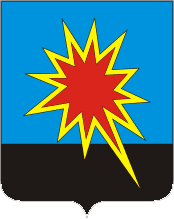 КАЛТАНСКИЙ ГОРОДСКОЙ ОКРУГАДМИНИСТРАЦИЯ КАЛТАНСКОГО ГОРОДСКОГО ОКРУГАПОСТАНОВЛЕНИЕот 26.12.2019 г.     № 297 - пОб утверждении муниципальной программы «Социальная поддержка населения в Калтанском городском округе» на 2020-2022 годыНа основании постановлений администрации Калтанского городского округа от 08.08.2014 г. №216-п «Об утверждении Положения о порядке разработки и реализации муниципальных программ Калтанского городского округа», от 01.11.2019 №256-п «Об утверждении реестра муниципальных программ, рекомендуемых к финансированию в 2020 году и плановом периоде до 2022 года»:1.  Утвердить прилагаемую муниципальную программу «Социальная поддержка населения в Калтанском городском округе» на 2020-2022 годы.2.  Начальнику отдела организационной и кадровой работы (Т.А. Верещагина) опубликовать настоящее постановление на официальном сайте администрации Калтанского городского округа.3. Директору МАУ «Пресс-Центр» Калтан» (В.Н.Беспальчук) опубликовать настоящее постановление в средствах массовой информации.4. Постановление вступает в силу с момента официального опубликования.5. Действие настоящего постановления  распространяется на правоотношения, возникшие  с 1 января 2020 года.6. Контроль за исполнением настоящего постановления возложить на заместителя главы Калтанского городского округа по социальным вопросам (А.Б.Клюева).Глава Калтанскогогородского округа					                  И.Ф. ГолдиновПриложение к постановлению администрации Калтанского городского округа от 26.12.2019 г. № 297 - п1. Паспорт муниципальной программы«Социальная поддержка населенияв Калтанском городском округе» на 2020-2022 г.г.2.Характеристика текущего состояния сферы действия муниципальной программы
Повышение уровня жизни населения Калтанского городского округа, повышение качества и доступности социальных услуг, предоставляемых гражданам пожилого возраста и инвалидам, ветеранам и инвалидам боевых действий, членам их семей, поддержка и защита материнства и детства - основные направления социальной политики Кузбасса и Калтанского городского округа.
В настоящее время Кузбасс - один из самых социально ориентированных субъектов Российской Федерации. В целом в Кемеровской области, в том числе и в Калтанском городском округе, в полном объеме обеспечена реализация мер социальной поддержки, установленных федеральным законодательством, действует широкий спектр региональных мер социальной поддержки, направленных на повышение жизненного уровня как социально незащищенных категорий граждан, так и наиболее заслуженных жителей округа.
В Калтанском городском округе 9,5 тыс. человек являются получателями денежных выплат и иных мер социальной поддержки согласно нормативно-правовым актам всех уровней.
Самой многочисленной по количеству получателей в настоящее время является такая мера социальной поддержки как компенсация по оплате жилья и коммунальных услуг. Компенсация предоставлена 6347 получателям. 
Субсидии на оплату жилья и коммунальных услуг получили 399 семей.
Широкий спектр мер социальной поддержки предоставляется семьям с детьми, в том числе малообеспеченным, многодетным семьям.
С 1 января 2018 года вступил в силу Федеральный закон от 28.12.2017 N 418-ФЗ "О ежемесячных выплатах семьям, имеющим детей", которым введены новые меры поддержки - ежемесячные выплаты в связи с рождением (усыновлением) с 01.01.2018 первого ребенка. Ежемесячную выплату в связи с рождением первого ребенка получили 78 человек, в размере 9 930 руб.
Численность семей, получивших областной материнский (семейный) капитал на улучшение жилищных условий с каждым годом возрастает и набирает все большую популярность. Всего за период действия закона в Калтанском городском округе городской комиссией рассмотрено 178 заявлений и пакетов документов, из них 176 семей улучшили свои жилищные условия за счет использования средств областного материнского капитала, в 2019 году – 23 семей.
Ежемесячное пособие по уходу за ребенком получили 264 граждан, не подлежащих обязательному социальному страхованию. Единовременное пособие при рождении ребенка выплачено на 34 детей.
Приоритетным направлением является социальная поддержка многодетных семей.
345 семьи, в которых родился третий и последующий ребенок после 31.12.2012  получили ежемесячную денежную выплату в размере 9 476 руб.
Ежемесячную денежную выплату в размере 1000 руб. получили 441 многодетная семья. Доля малообеспеченных семей составляет 52%.
Пособие на ребенка получили 469 семей на 1039 детей.
Правом бесплатного проезда по единым социальным проездным билетам воспользовались более 2,2 тысяч льготников.Правом на получение ежемесячной денежной выплаты в 2019 году воспользовались 2932 человек, в том числе ветераны труда, труженики тыла и реабилитированные граждане.117 ветеранов труда получили компенсацию по услугам связи.171  гражданин, награжденный знаком "Почетный донор России (СССР, РФ)" получил ежегодную денежную выплату.Предоставлена компенсация части страховой премии по договору обязательного страхования гражданской ответственности владельцев транспортных средств 2 получателям.Пенсию Кемеровской области получили 659 человек.В настоящее время в Калтанском городском округе стабильно функционируют 2 муниципальных учреждения социального обслуживания населения: 1 - центр социального обслуживания населения и 1 - центр социальной помощи семье и детям.
Социальное обслуживание граждан, признанных нуждающимися в социальном обслуживании, определяется потребностями граждан в социально-бытовых, социально-педагогических, социально-трудовых, социально-правовых услугах, услугах в целях повышения коммуникативного потенциала получателей социальных услуг, признанных нуждающимися, в том числе детей-инвалидов, срочных социальных услугах.Обеспечение качественного выполнения государственных полномочий по организации социального обслуживания граждан реализуется в соответствии с ведомственным перечнем социальных услуг на дому.
Ежегодно более  тысячи  граждан пожилого возраста и инвалидов получают социальное обслуживание на дому. В течение года им предоставляется более 415 тыс. единиц социальных услуг.
Для людей, передвигающихся в инвалидных колясках, муниципальное учреждение социального обслуживания населения предоставляет услугу автотранспортного средства "Социальное такси", оборудованного специальным подъемником. С 2018 года услуга предоставлена 32 гражданам.
В центре социальной помощи семье и детям услуги ежегодно получают более 1100 получателей.
С целью улучшения качества социального обслуживания семей с детьми в учреждении внедрены новые технологии работы, укрепляется материально-техническая база.
Основной задачей в плановом периоде является оптимизация работы учреждений социального обслуживания населения Калтанского городского округа, повышение эффективности и качества предоставления социальных услуг населению.
В периоды с 2016 по 2017 гг. департаментом социальной защиты населения Кемеровской области проведена независимая оценка качества 2 учреждений социальной сферы, подведомственных управлению социальной защиты населения администрации Калтанского городского округа. По итогам проведения независимой оценки учреждениями разработан и реализуется план по улучшению качества оказания социальных услуг.
Несмотря на существенную социальную поддержку отдельных категорий граждан, численность граждан, нуждающихся в социальной поддержке, прежде всего семей с детьми, пенсионеров и инвалидов, не снижается.
В Калтанском городском округе, как и в целом по Кемеровской области и по России, является актуальной проблема "старения населения". Согласно демографическим прогнозам, к 2025 году каждый пятый россиянин будет в возрасте старше 65 лет. В настоящее время в Калтанском городском округе проживают около 16 тыс. получателей пенсий, из них 80% - граждане пожилого возраста и инвалиды. Более 2 тыс. граждан пожилого возраста имеют ограничения в здоровье. В силу возрастных особенностей и состояния здоровья представители старшего поколения постоянно нуждаются в социальной поддержке, адресной помощи, социальной адаптации.
Высокая концентрация промышленных предприятий, неблагополучная экологическая обстановка способствуют росту уровня заболеваемости, производственного травматизма, как следствие, ежегодно увеличивается численность инвалидов. В настоящее время в Калтанском городском округе проживает более 3 тыс. человек, имеющих инвалидность (9% от общей численности населения Калтанского городского округа), из них 145 человек - это дети-инвалиды.
В современных условиях в период упрочения рыночных отношений в обществе формируется особая категория граждан, которые в силу чрезвычайных обстоятельств находятся в экстремальной ситуации, положение которых характеризуется не просто бедностью, а отсутствием жилья, работы и деградацией личности. Такая ситуация требует дальнейшего формирования и развития базы социального обслуживания данной категории граждан.
Одной из проблем развития социального обслуживания является качество оказания социальных услуг и внедрение инновационных методов работы с населением.Для стабилизации системы социального обслуживания, решения проблемы текучести кадров, в последние годы принят ряд мер по повышению заработной платы работников учреждений социального обслуживания населения.
Основные мероприятия по совершенствованию оплаты труда направлены на отработку системы стимулирования по результатам и качеству оказания социальных услуг.
По итогам 2019 года указанная задача достигнута, средняя заработная плата социальных работников равна среднемесячному доходу от трудовой деятельности в Кемеровской области. В планах на 2020 - 2022 гг. - сохранить достигнутый уровень заработной платы.
В целях создания условий для повышения профессионального уровня работников учреждений социального обслуживания населения и статуса социальной службы проводится обучение на курсах повышения квалификации специалистов и социальных работников.
Работникам муниципальных учреждений социального обслуживания населения, молодым специалистам, окончившим организации высшего образования, профессиональные образовательные организации по специальности "Социальная работа", предоставляются выплаты единовременных и ежемесячных пособий.3. Перечень подпрограмм муниципальной программы
Основная цель реализации муниципальной программы - повышение эффективности системы социальной поддержки и социального обслуживания населения Калтанского городского округа.
Цель достигается путем решения следующих основных задач:1.Повышение качества жизни, усиление социальной поддержки отдельных категорий граждан.2.Реализация действующих мер адресной социальной поддержки населения в Калтанском городском округе.3.Обеспечение реализации основных направлений развития учреждений социального обслуживания населения, повышение качества и доступности социальных услуг, укрепление материальной базы учреждений социального обслуживания населения, социальная поддержка работников учреждений социального обслуживания населения.4.Обеспечение эффективного управления системой социальной поддержки и социального обслуживания.Задача "Повышение качества жизни, усиление социальной поддержки отдельных категорий граждан".
Данная задача реализуется в рамках подпрограммы: «Социальная поддержка населения Калтанского городского округа».Данная подпрограмма включает мероприятия по предоставлению мер социальной поддержки отдельным категориям граждан Калтанского городского округа в соответствии с законодательством Российской Федерации, Кемеровской области и направлена на организацию своевременного и в полном объеме обеспечения прав отдельных категорий граждан на меры социальной поддержки.
Задача "Реализация действующих мер адресной социальной поддержки населения в Калтанском городском округе".
Данная задача реализуется в рамках подпрограммы: "Реализация мер социальной поддержки отдельных категорий граждан".
Данная подпрограмма включает мероприятия по предоставлению мер социальной поддержки отдельным категориям граждан в соответствии с законодательством Российской Федерации, Кемеровской области и направлена на организацию своевременного и в полном объеме обеспечения прав отдельных категорий граждан на меры социальной поддержки.
В рамках подпрограммы предусмотрена социальная поддержка в виде предоставления денежных выплат (единовременных и (или) ежемесячных пособий, компенсаций) и оказания поддержки в натуральном выражении (например, бесплатный (льготный) проезд) ветеранам труда, труженикам тыла, реабилитированным лицам и лицам, признанным пострадавшими от политических репрессий, инвалидам, пенсионерам, отдельным категориям многодетных и приемных матерей, малообеспеченным гражданам, семьям, имеющим детей и другим категориям граждан.
Адресная реализация и целевая направленность намеченных мероприятий позволит повысить уровень доходов и социальной защищенности отдельных категорий граждан.Задача "Обеспечение реализации основных направлений развития учреждений социального обслуживания населения, повышение качества и доступности социальных услуг, укрепление материальной базы учреждений социального обслуживания населения, социальная поддержка работников учреждений социального обслуживания населения".Задача "Обеспечение эффективного управления системой социальной поддержки и социального обслуживания".
Данные задачи реализуются в рамках подпрограммы: "Развитие социального обслуживания".
Данная подпрограмма предусматривает  мероприятия по развитию учреждений социального обслуживания населения, повышение качества и доступности социальных услуг, укрепление материальной базы учреждений социального обслуживания населения, социальную поддержку работников учреждений социального обслуживания населения, обеспечивает выполнение уполномоченным органом местного самоуправления полномочий по реализации единой социальной политики в сфере социальной поддержки и социального обслуживания населения.
В рамках указанных полномочий предусмотрена реализация основных направлений и приоритетов единой политики по вопросам социальной поддержки и социального обслуживания населения, организационное и методическое обеспечение развития системы социальной поддержки и социального обслуживания населения, управление подведомственными учреждениями социального обслуживания населения Калтанского городского округа.4. Сроки и этапы реализации муниципальной программыСроки реализации муниципальной программы: 2020-2022 года, отдельные этапы не выделяются. Планируемые значения целевых показателей приведены в разделе 6 муниципальной программы.5. Ресурсное обеспечение муниципальной программы7. Методика оценки эффективности муниципальной программыОценка эффективности муниципальной программы проводится ежегодно до 1 марта года, следующего за отчетным.Определяется степенью достижения цели и решения  задач, степенью соответствия запланированному уровню затрат и эффективностью использования бюджетных средств. Оценка степени достижения цели и решения задач муниципальной программы  (Пдц) осуществляется в соответствии со следующей формулой:Пдц= Ф1/П1+Ф2/П2+…+Фк/Пк,  где:кПдц – показатель достижения плановых значений целевых показателей (индикаторов) муниципальной программы;к – количество целевых показателей (индикаторов) муниципальной программы;Ф – фактические значения целевых показателей (индикаторов) муниципальной программы за  рассматриваемый период;П – плановые значения целевых показателей (индикаторов) муниципальной программы за рассматриваемый период.Оценка выполнения запланированного уровня затрат (Зуз) рассчитывается согласно формуле:Зуз= Фз/Пз,  где:Зуз – показатель степени выполнения запланированного уровня затрат;Фз -  фактический объем бюджетных средств на реализацию муниципальной программы в рассматриваемом периоде;Пз – планируемый объем бюджетных средств на реализацию муниципальной программы в рассматриваемом периоде.Оценка эффективности использования бюджетных средств (Эбс) рассчитывается по формуле:Эбс= Пдц/Зуз,  где:Эбс – показатель эффективности использования бюджетных средств в рассматриваемом периоде;Пдц - показатель достижения плановых значений целевых показателей (индикаторов) муниципальной программы;Зуз -  показатель степени выполнения запланированного уровня затрат.Степень (объем) выполнения  мероприятий муниципальной программы в рассматриваемом периоде:Свм=  (Пкм +Фкм),  где:2*мСвм – степень  выполнения мероприятий муниципальной программы;Пкм – плановое количество мероприятий муниципальной программы;Фкм – фактическое количество мероприятий, выполненных в полном объеме;м – количество мероприятий.Эффективность муниципальной программы определяется по следующей формуле:Эгп = Эбс*0,8 + Свм*0,2,  где:Эбс – показатель эффективности использования бюджетных средств в рассматриваемом периоде;Свм – степень  выполнения мероприятий муниципальной программы;0,8 и 0,2 – коэффициенты (индексы) веса целевых показателей (индикаторов) муниципальной программы на основании экспертной оценки.Шкала оценки эффективности муниципальной программы (Е)  
Шкала оценки достижения результативности муниципальной программы (R)Финальная оценка эффективности реализации муниципальной программы определяется при помощи результирующей шкалы. Так, оценка эффективности может иметь 4 градации: от неудовлетворительной до высокой в зависимости от сочетания значений E и R.Матрица оценки муниципальной программыНаименование муниципальной программыМуниципальная программа «Социальная поддержка населения в Калтанском городском округе»  (далее – Программа)Директор муниципальной программыЗаместитель главы Калтанского городского округа по социальным вопросам А.Б.КлюеваОтветственный исполнитель (координатор) муниципальной программыУправление социальной защиты населения администрации Калтанского городского округаИсполнители муниципальной программыМКУ «Центр социального обслуживания» Калтанского городского округа; МКУ «Центр социальной помощи семье и детям» Калтанского городского округа;Цель муниципальной программыПовышение эффективности системы социальной поддержки и социального обслуживания населения в Калтанском городском округе.Задачи муниципальной программыПовышение качества жизни, усиление социальной поддержки отдельных категорий граждан.Реализация действующих мер адресной социальной поддержки населения в Калтанском городском округе.Обеспечение реализации основных направлений развития учреждений социального обслуживания населения, повышение качества и доступности социальных услуг, укрепление материальной базы учреждений социального обслуживания населения, социальная поддержка работников учреждений социального обслуживания населения.Обеспечение эффективного управления системой социальной поддержки и социального обслуживания.Срок реализации муниципальной программы2020-2022 годаОбъемы и источники финансирования муниципальной программы в целом и с разбивкой по годам ее реализацииОбщий объем средств, необходимых для реализации Программы на 2020-2022 годы, составляет 428 млн. 553,8 тыс. рублей, в том числе по годам:     2020 год – 149 284,6 тыс. руб., в том числе:федеральный бюджет – 42 284,0 тыс. руб.;областной бюджет – 88 617,6 тыс. руб.;местный бюджет – 18 383,0 тыс.  руб.;внебюджетные источники – 0 руб.   2021 год – 139 257,6 тыс. руб., в том числе:федеральный бюджет – 43 565,0 тыс. руб.;областной бюджет – 90 892,6 тыс. руб.;местный бюджет – 4 800,0 тыс.  руб.;внебюджетные источники – 0 руб.   2022 год – 140 011,6 тыс. руб., в том числе:федеральный бюджет – 45 046,0 тыс. руб.;областной бюджет – 90 165,6 тыс. руб.;местный бюджет – 4 800,0 тыс.  руб.;внебюджетные источники – 0 руб.Ожидаемые конечные результаты реализации муниципальной программыПовышение уровня доходов и социальной защищенности граждан.Удовлетворение потребностей граждан, нуждающихся в социальном обслуживании. Предоставление качественных социальных услуг, отвечающих современным требованиям социального обслуживания.Обеспечение поддержки и содействие социальной адаптации граждан, попавших в трудную жизненную ситуацию.Содействие развитию активной жизненной позиции пожилых людей и инвалидов.Эффективная, качественная, стабильная работа системы социальной поддержки и социального обслуживания. № п/пНаименование муниципальной программы, подпрограммы, мероприятийИсточник финансированияОбъем финансирования, тыс. руб.Объем финансирования, тыс. руб.Объем финансирования, тыс. руб.Ответственный исполнитель программных мероприятий№ п/пНаименование муниципальной программы, подпрограммы, мероприятийИсточник финансирования202020212022Ответственный исполнитель программных мероприятий1234567ВСЕГО по муниципальной программе "Социальная поддержка населения в Калтанском городском округе" (02)Всего149 284,6139 257,6140 011,6ВСЕГО по муниципальной программе "Социальная поддержка населения в Калтанском городском округе" (02)местный бюджет18 383,04 800,04 800,0ВСЕГО по муниципальной программе "Социальная поддержка населения в Калтанском городском округе" (02)областной бюджет88 617,690 892,690 165,6ВСЕГО по муниципальной программе "Социальная поддержка населения в Калтанском городском округе" (02)федеральный бюджет42 284,043 565,045 046,0ВСЕГО по муниципальной программе "Социальная поддержка населения в Калтанском городском округе" (02)иные не запрещенные законодательством источники0,00,00,0Подпрограмма: "Социальная поддержка населения Калтанского городского округа" (021)Подпрограмма: "Социальная поддержка населения Калтанского городского округа" (021)Подпрограмма: "Социальная поддержка населения Калтанского городского округа" (021)Подпрограмма: "Социальная поддержка населения Калтанского городского округа" (021)Подпрограмма: "Социальная поддержка населения Калтанского городского округа" (021)Подпрограмма: "Социальная поддержка населения Калтанского городского округа" (021)Подпрограмма: "Социальная поддержка населения Калтанского городского округа" (021)Итого по подпрограмме "Социальная поддержка населения" в рамках муниципальной программы "Социальная поддержка населения в Калтанском городском округе (021)Всего13 583,00,00,0Итого по подпрограмме "Социальная поддержка населения" в рамках муниципальной программы "Социальная поддержка населения в Калтанском городском округе (021)местный бюджет13 583,00,00,0Итого по подпрограмме "Социальная поддержка населения" в рамках муниципальной программы "Социальная поддержка населения в Калтанском городском округе (021)областной бюджет0,00,00,0Итого по подпрограмме "Социальная поддержка населения" в рамках муниципальной программы "Социальная поддержка населения в Калтанском городском округе (021)федеральный бюджет0,00,00,0Итого по подпрограмме "Социальная поддержка населения" в рамках муниципальной программы "Социальная поддержка населения в Калтанском городском округе (021)иные не запрещенные законодательством источники0,00,00,0Направление расходов: "Социальная поддержка несовершеннолетних, оказавшихся в трудной жизненной ситуации" (021 0011010)Направление расходов: "Социальная поддержка несовершеннолетних, оказавшихся в трудной жизненной ситуации" (021 0011010)Направление расходов: "Социальная поддержка несовершеннолетних, оказавшихся в трудной жизненной ситуации" (021 0011010)Направление расходов: "Социальная поддержка несовершеннолетних, оказавшихся в трудной жизненной ситуации" (021 0011010)Направление расходов: "Социальная поддержка несовершеннолетних, оказавшихся в трудной жизненной ситуации" (021 0011010)Направление расходов: "Социальная поддержка несовершеннолетних, оказавшихся в трудной жизненной ситуации" (021 0011010)Направление расходов: "Социальная поддержка несовершеннолетних, оказавшихся в трудной жизненной ситуации" (021 0011010)Итого  "Социальная поддержка несовершеннолетних, оказавшихся в трудной жизненной ситуации" (021 0011010)Всего47,00,00,0Итого  "Социальная поддержка несовершеннолетних, оказавшихся в трудной жизненной ситуации" (021 0011010)местный бюджет47,00,00,0Итого  "Социальная поддержка несовершеннолетних, оказавшихся в трудной жизненной ситуации" (021 0011010)областной бюджет0,00,00,0Итого  "Социальная поддержка несовершеннолетних, оказавшихся в трудной жизненной ситуации" (021 0011010)федеральный бюджет0,00,00,0Итого  "Социальная поддержка несовершеннолетних, оказавшихся в трудной жизненной ситуации" (021 0011010)иные не запрещенные законодательством источники0,00,00,01. Оказание адресной социальной помощи семьям с несовершеннолетними детьми, оказавшимся в трудной жизненной ситуации1. Оказание адресной социальной помощи семьям с несовершеннолетними детьми, оказавшимся в трудной жизненной ситуации1. Оказание адресной социальной помощи семьям с несовершеннолетними детьми, оказавшимся в трудной жизненной ситуации1. Оказание адресной социальной помощи семьям с несовершеннолетними детьми, оказавшимся в трудной жизненной ситуации1. Оказание адресной социальной помощи семьям с несовершеннолетними детьми, оказавшимся в трудной жизненной ситуации1. Оказание адресной социальной помощи семьям с несовершеннолетними детьми, оказавшимся в трудной жизненной ситуации1. Оказание адресной социальной помощи семьям с несовершеннолетними детьми, оказавшимся в трудной жизненной ситуации1.1.Оказание адресной материальной помощи  семьям с несовершеннолетними детьми, попавшим в трудную жизненную ситуациюВсего4700 УСЗН АКГО1.1.Оказание адресной материальной помощи  семьям с несовершеннолетними детьми, попавшим в трудную жизненную ситуациюместный бюджет4700 УСЗН АКГО1.1.Оказание адресной материальной помощи  семьям с несовершеннолетними детьми, попавшим в трудную жизненную ситуациюобластной бюджет УСЗН АКГО1.1.Оказание адресной материальной помощи  семьям с несовершеннолетними детьми, попавшим в трудную жизненную ситуациюфедеральный бюджет УСЗН АКГО1.1.Оказание адресной материальной помощи  семьям с несовершеннолетними детьми, попавшим в трудную жизненную ситуациюиные не запрещенные законодательством источники УСЗН АКГОНаправление расходов: "Социальная поддержка малоимущих граждан" (021 0011030)Направление расходов: "Социальная поддержка малоимущих граждан" (021 0011030)Направление расходов: "Социальная поддержка малоимущих граждан" (021 0011030)Направление расходов: "Социальная поддержка малоимущих граждан" (021 0011030)Направление расходов: "Социальная поддержка малоимущих граждан" (021 0011030)Направление расходов: "Социальная поддержка малоимущих граждан" (021 0011030)Направление расходов: "Социальная поддержка малоимущих граждан" (021 0011030)Итого "Социальная поддержка малоимущих граждан" (021 0011030)Всего0,00,00,0Итого "Социальная поддержка малоимущих граждан" (021 0011030)местный бюджет0,00,00,0Итого "Социальная поддержка малоимущих граждан" (021 0011030)областной бюджет0,00,00,0Итого "Социальная поддержка малоимущих граждан" (021 0011030)федеральный бюджет0,00,00,0Итого "Социальная поддержка малоимущих граждан" (021 0011030)иные не запрещенные законодательством источники0,00,00,0Направление расходов: "Социальная поддержка граждан старшего поколения» (021 0011040)Направление расходов: "Социальная поддержка граждан старшего поколения» (021 0011040)Направление расходов: "Социальная поддержка граждан старшего поколения» (021 0011040)Направление расходов: "Социальная поддержка граждан старшего поколения» (021 0011040)Направление расходов: "Социальная поддержка граждан старшего поколения» (021 0011040)Направление расходов: "Социальная поддержка граждан старшего поколения» (021 0011040)Направление расходов: "Социальная поддержка граждан старшего поколения» (021 0011040)Итого "Социальная поддержка граждан старшего поколения" (021 0011040)Всего3 533,000,000,00Итого "Социальная поддержка граждан старшего поколения" (021 0011040)местный бюджет3 533,000,000,00Итого "Социальная поддержка граждан старшего поколения" (021 0011040)областной бюджет0,000,000,00Итого "Социальная поддержка граждан старшего поколения" (021 0011040)федеральный бюджет0,000,000,00Итого "Социальная поддержка граждан старшего поколения" (021 0011040)иные не запрещенные законодательством источники0,000,000,001.1.Оказание материальной помощи гражданам, оказавшимся в трудной жизненной ситуации (3чел*5000 руб.)Всего15,000,00,0УСЗН АКГО1.1.Оказание материальной помощи гражданам, оказавшимся в трудной жизненной ситуации (3чел*5000 руб.)местный бюджет15,000,00,0УСЗН АКГО1.1.Оказание материальной помощи гражданам, оказавшимся в трудной жизненной ситуации (3чел*5000 руб.)областной бюджетУСЗН АКГО1.1.Оказание материальной помощи гражданам, оказавшимся в трудной жизненной ситуации (3чел*5000 руб.)федеральный бюджетУСЗН АКГО1.1.Оказание материальной помощи гражданам, оказавшимся в трудной жизненной ситуации (3чел*5000 руб.)иные не запрещенные законодательством источникиУСЗН АКГО1.2.Оказание материальной помощи вдовам погибших шахтеров (5 чел*10000 руб.+НДФЛ)Всего78,000,00,0УСЗН АКГО1.2.Оказание материальной помощи вдовам погибших шахтеров (5 чел*10000 руб.+НДФЛ)местный бюджет78,000,00,0УСЗН АКГО1.2.Оказание материальной помощи вдовам погибших шахтеров (5 чел*10000 руб.+НДФЛ)областной бюджетУСЗН АКГО1.2.Оказание материальной помощи вдовам погибших шахтеров (5 чел*10000 руб.+НДФЛ)федеральный бюджетУСЗН АКГО1.2.Оказание материальной помощи вдовам погибших шахтеров (5 чел*10000 руб.+НДФЛ)иные не запрещенные законодательством источникиУСЗН АКГО1.3.Доплата к пенсии бывшим муниципальным служащимВсего2 462,700,00,0УСЗН АКГО1.3.Доплата к пенсии бывшим муниципальным служащимместный бюджет2 462,700,00,0УСЗН АКГО1.3.Доплата к пенсии бывшим муниципальным служащимобластной бюджетУСЗН АКГО1.3.Доплата к пенсии бывшим муниципальным служащимфедеральный бюджетУСЗН АКГО1.3.Доплата к пенсии бывшим муниципальным служащиминые не запрещенные законодательством источникиУСЗН АКГО1.4.Ежемесячная денежная выплата Почетным гражданам города. НДФЛ с ЕДВ.Всего977,300,000,00УСЗН АКГО1.4.Ежемесячная денежная выплата Почетным гражданам города. НДФЛ с ЕДВ.местный бюджет977,300,000,00УСЗН АКГО1.4.Ежемесячная денежная выплата Почетным гражданам города. НДФЛ с ЕДВ.областной бюджетУСЗН АКГО1.4.Ежемесячная денежная выплата Почетным гражданам города. НДФЛ с ЕДВ.федеральный бюджетУСЗН АКГО1.4.Ежемесячная денежная выплата Почетным гражданам города. НДФЛ с ЕДВ.иные не запрещенные законодательством источникиУСЗН АКГОНаправление расходов: "Доступная среда для инвалидов" (021 0011050)Направление расходов: "Доступная среда для инвалидов" (021 0011050)Направление расходов: "Доступная среда для инвалидов" (021 0011050)Направление расходов: "Доступная среда для инвалидов" (021 0011050)Направление расходов: "Доступная среда для инвалидов" (021 0011050)Направление расходов: "Доступная среда для инвалидов" (021 0011050)Направление расходов: "Доступная среда для инвалидов" (021 0011050)Итого "Доступная среда для инвалидов" (021 0011050)Всего20,00,00,0Итого "Доступная среда для инвалидов" (021 0011050)местный бюджет20,00,00,0Итого "Доступная среда для инвалидов" (021 0011050)областной бюджет0,00,00,0Итого "Доступная среда для инвалидов" (021 0011050)федеральный бюджет0,00,00,0Итого "Доступная среда для инвалидов" (021 0011050)иные не запрещенные законодательством источники0,00,00,01.1.Оказание материальной помощи инвалидам (4чел*5000 руб.)Всего20,000,00,0УСЗН АКГО1.1.Оказание материальной помощи инвалидам (4чел*5000 руб.)местный бюджет20,000,00,0УСЗН АКГО1.1.Оказание материальной помощи инвалидам (4чел*5000 руб.)областной бюджетУСЗН АКГО1.1.Оказание материальной помощи инвалидам (4чел*5000 руб.)федеральный бюджетУСЗН АКГО1.1.Оказание материальной помощи инвалидам (4чел*5000 руб.)иные не запрещенные законодательством источникиУСЗН АКГОНаправление расходов: "Социальная поддержка участников образовательного процесса" (021 0011060)Направление расходов: "Социальная поддержка участников образовательного процесса" (021 0011060)Направление расходов: "Социальная поддержка участников образовательного процесса" (021 0011060)Направление расходов: "Социальная поддержка участников образовательного процесса" (021 0011060)Направление расходов: "Социальная поддержка участников образовательного процесса" (021 0011060)Направление расходов: "Социальная поддержка участников образовательного процесса" (021 0011060)Направление расходов: "Социальная поддержка участников образовательного процесса" (021 0011060)Итого  "Социальная поддержка участников образовательного процесса" (021 0011060)Всего0,00,00,0Итого  "Социальная поддержка участников образовательного процесса" (021 0011060)местный бюджет0,00,00,0Итого  "Социальная поддержка участников образовательного процесса" (021 0011060)областной бюджет0,00,00,0Итого  "Социальная поддержка участников образовательного процесса" (021 0011060)федеральный бюджет0,00,00,0Итого  "Социальная поддержка участников образовательного процесса" (021 0011060)иные не запрещенные законодательством источники0,00,00,0Направление расходов: "Социальная поддержка населения, за счет спонсорской помощи" (021 0011080)Направление расходов: "Социальная поддержка населения, за счет спонсорской помощи" (021 0011080)Направление расходов: "Социальная поддержка населения, за счет спонсорской помощи" (021 0011080)Направление расходов: "Социальная поддержка населения, за счет спонсорской помощи" (021 0011080)Направление расходов: "Социальная поддержка населения, за счет спонсорской помощи" (021 0011080)Направление расходов: "Социальная поддержка населения, за счет спонсорской помощи" (021 0011080)Направление расходов: "Социальная поддержка населения, за счет спонсорской помощи" (021 0011080)Итого Социальная поддержка населения, за счет спонсорской помощи (021 0011080):Всего0,00,00,0Итого Социальная поддержка населения, за счет спонсорской помощи (021 0011080):местный бюджет0,00,00,0Итого Социальная поддержка населения, за счет спонсорской помощи (021 0011080):областной бюджет0,00,00,0Итого Социальная поддержка населения, за счет спонсорской помощи (021 0011080):федеральный бюджет0,00,00,0Итого Социальная поддержка населения, за счет спонсорской помощи (021 0011080):иные не запрещенные законодательством источники0,00,00,0Направление расходов: "Социальное обеспечение граждан города, имеющих печное отопление, твердым топливом"  (021 0011090)Направление расходов: "Социальное обеспечение граждан города, имеющих печное отопление, твердым топливом"  (021 0011090)Направление расходов: "Социальное обеспечение граждан города, имеющих печное отопление, твердым топливом"  (021 0011090)Направление расходов: "Социальное обеспечение граждан города, имеющих печное отопление, твердым топливом"  (021 0011090)Направление расходов: "Социальное обеспечение граждан города, имеющих печное отопление, твердым топливом"  (021 0011090)Направление расходов: "Социальное обеспечение граждан города, имеющих печное отопление, твердым топливом"  (021 0011090)Направление расходов: "Социальное обеспечение граждан города, имеющих печное отопление, твердым топливом"  (021 0011090)Итого: "Социальное обеспечение граждан города, имеющих печное отопление, твердым топливом"  (021 0011090)Всего980300Итого: "Социальное обеспечение граждан города, имеющих печное отопление, твердым топливом"  (021 0011090)местный бюджет980300Итого: "Социальное обеспечение граждан города, имеющих печное отопление, твердым топливом"  (021 0011090)областной бюджет000Итого: "Социальное обеспечение граждан города, имеющих печное отопление, твердым топливом"  (021 0011090)федеральный бюджет000Итого: "Социальное обеспечение граждан города, имеющих печное отопление, твердым топливом"  (021 0011090)иные не запрещенные законодательством источники0001.1.Мера  социальной поддержки граждан Калтанского городского округа  в форме частичной денежной компенсации возмещения части затрат на приобретение твердого топлива (угля) в пределах норматива потребленияВсего9 803,00,00,0УСЗН АКГО1.1.Мера  социальной поддержки граждан Калтанского городского округа  в форме частичной денежной компенсации возмещения части затрат на приобретение твердого топлива (угля) в пределах норматива потребленияместный бюджет9 803,00,00,0УСЗН АКГО1.1.Мера  социальной поддержки граждан Калтанского городского округа  в форме частичной денежной компенсации возмещения части затрат на приобретение твердого топлива (угля) в пределах норматива потребленияобластной бюджетУСЗН АКГО1.1.Мера  социальной поддержки граждан Калтанского городского округа  в форме частичной денежной компенсации возмещения части затрат на приобретение твердого топлива (угля) в пределах норматива потребленияфедеральный бюджетУСЗН АКГО1.1.Мера  социальной поддержки граждан Калтанского городского округа  в форме частичной денежной компенсации возмещения части затрат на приобретение твердого топлива (угля) в пределах норматива потребленияиные не запрещенные законодательством источникиУСЗН АКГОНаправление расходов: "Меры социальной поддержки многодетных матерей в соответствии с распоряжением администрации Калтанского городского округа от 30.12.2014 №3074-р «Об утверждении порядка предоставления дополнительной меры социальной поддержки многодетных матерей (материнский капитал) в Калтанском городком округе" (021 0011110)Направление расходов: "Меры социальной поддержки многодетных матерей в соответствии с распоряжением администрации Калтанского городского округа от 30.12.2014 №3074-р «Об утверждении порядка предоставления дополнительной меры социальной поддержки многодетных матерей (материнский капитал) в Калтанском городком округе" (021 0011110)Направление расходов: "Меры социальной поддержки многодетных матерей в соответствии с распоряжением администрации Калтанского городского округа от 30.12.2014 №3074-р «Об утверждении порядка предоставления дополнительной меры социальной поддержки многодетных матерей (материнский капитал) в Калтанском городком округе" (021 0011110)Направление расходов: "Меры социальной поддержки многодетных матерей в соответствии с распоряжением администрации Калтанского городского округа от 30.12.2014 №3074-р «Об утверждении порядка предоставления дополнительной меры социальной поддержки многодетных матерей (материнский капитал) в Калтанском городком округе" (021 0011110)Направление расходов: "Меры социальной поддержки многодетных матерей в соответствии с распоряжением администрации Калтанского городского округа от 30.12.2014 №3074-р «Об утверждении порядка предоставления дополнительной меры социальной поддержки многодетных матерей (материнский капитал) в Калтанском городком округе" (021 0011110)Направление расходов: "Меры социальной поддержки многодетных матерей в соответствии с распоряжением администрации Калтанского городского округа от 30.12.2014 №3074-р «Об утверждении порядка предоставления дополнительной меры социальной поддержки многодетных матерей (материнский капитал) в Калтанском городком округе" (021 0011110)Направление расходов: "Меры социальной поддержки многодетных матерей в соответствии с распоряжением администрации Калтанского городского округа от 30.12.2014 №3074-р «Об утверждении порядка предоставления дополнительной меры социальной поддержки многодетных матерей (материнский капитал) в Калтанском городком округе" (021 0011110)Итого: "Меры социальной поддержки многодетных матерей в соответствии с распоряжением администрации Калтанского городского округа от 30.12.2014 №3074-р «Об утверждении порядка предоставления дополнительной меры социальной поддержки многодетных матерей (материнский капитал) в Калтанском городком округе" (021 0011110)Всего18000Итого: "Меры социальной поддержки многодетных матерей в соответствии с распоряжением администрации Калтанского городского округа от 30.12.2014 №3074-р «Об утверждении порядка предоставления дополнительной меры социальной поддержки многодетных матерей (материнский капитал) в Калтанском городком округе" (021 0011110)местный бюджет18000Итого: "Меры социальной поддержки многодетных матерей в соответствии с распоряжением администрации Калтанского городского округа от 30.12.2014 №3074-р «Об утверждении порядка предоставления дополнительной меры социальной поддержки многодетных матерей (материнский капитал) в Калтанском городком округе" (021 0011110)областной бюджет000Итого: "Меры социальной поддержки многодетных матерей в соответствии с распоряжением администрации Калтанского городского округа от 30.12.2014 №3074-р «Об утверждении порядка предоставления дополнительной меры социальной поддержки многодетных матерей (материнский капитал) в Калтанском городком округе" (021 0011110)федеральный бюджет000Итого: "Меры социальной поддержки многодетных матерей в соответствии с распоряжением администрации Калтанского городского округа от 30.12.2014 №3074-р «Об утверждении порядка предоставления дополнительной меры социальной поддержки многодетных матерей (материнский капитал) в Калтанском городком округе" (021 0011110)иные не запрещенные законодательством источники0001.1.Муниципальный материнский капитал (6 чел*30000 рублей)Всего18000УСЗН АКГО1.1.Муниципальный материнский капитал (6 чел*30000 рублей)местный бюджет18000УСЗН АКГО1.1.Муниципальный материнский капитал (6 чел*30000 рублей)областной бюджетУСЗН АКГО1.1.Муниципальный материнский капитал (6 чел*30000 рублей)федеральный бюджетУСЗН АКГО1.1.Муниципальный материнский капитал (6 чел*30000 рублей)иные не запрещенные законодательством источникиУСЗН АКГОПодпрограмма "Развитие социального обслуживания" (022)Подпрограмма "Развитие социального обслуживания" (022)Подпрограмма "Развитие социального обслуживания" (022)Подпрограмма "Развитие социального обслуживания" (022)Подпрограмма "Развитие социального обслуживания" (022)Подпрограмма "Развитие социального обслуживания" (022)Подпрограмма "Развитие социального обслуживания" (022)Итого по подпрограмме "Развитие социального обслуживания" в рамках муниципальной программы "Социальная поддержка населения в Калтанском городском округе" (022)Всего88 368,488 368,488 368,4Итого по подпрограмме "Развитие социального обслуживания" в рамках муниципальной программы "Социальная поддержка населения в Калтанском городском округе" (022)местный бюджет4 800,04 800,04 800,0Итого по подпрограмме "Развитие социального обслуживания" в рамках муниципальной программы "Социальная поддержка населения в Калтанском городском округе" (022)областной бюджет83 568,483 568,483 568,4Итого по подпрограмме "Развитие социального обслуживания" в рамках муниципальной программы "Социальная поддержка населения в Калтанском городском округе" (022)федеральный бюджет0,00,00,0Итого по подпрограмме "Развитие социального обслуживания" в рамках муниципальной программы "Социальная поддержка населения в Калтанском городском округе" (022)иные не запрещенные законодательством источники0,00,00,0Направление расходов: Социальное обслуживание граждан, достигших возраста 18 лет, признанных нуждающимися в социальном обслуживании, за исключением государственного полномочия по социальному обслуживанию граждан пожилого возраста и инвалидов, граждан, находящихся в трудной жизненной ситуации, в государственных организациях социального обслуживания (022 0073880)Направление расходов: Социальное обслуживание граждан, достигших возраста 18 лет, признанных нуждающимися в социальном обслуживании, за исключением государственного полномочия по социальному обслуживанию граждан пожилого возраста и инвалидов, граждан, находящихся в трудной жизненной ситуации, в государственных организациях социального обслуживания (022 0073880)Направление расходов: Социальное обслуживание граждан, достигших возраста 18 лет, признанных нуждающимися в социальном обслуживании, за исключением государственного полномочия по социальному обслуживанию граждан пожилого возраста и инвалидов, граждан, находящихся в трудной жизненной ситуации, в государственных организациях социального обслуживания (022 0073880)Направление расходов: Социальное обслуживание граждан, достигших возраста 18 лет, признанных нуждающимися в социальном обслуживании, за исключением государственного полномочия по социальному обслуживанию граждан пожилого возраста и инвалидов, граждан, находящихся в трудной жизненной ситуации, в государственных организациях социального обслуживания (022 0073880)Направление расходов: Социальное обслуживание граждан, достигших возраста 18 лет, признанных нуждающимися в социальном обслуживании, за исключением государственного полномочия по социальному обслуживанию граждан пожилого возраста и инвалидов, граждан, находящихся в трудной жизненной ситуации, в государственных организациях социального обслуживания (022 0073880)Направление расходов: Социальное обслуживание граждан, достигших возраста 18 лет, признанных нуждающимися в социальном обслуживании, за исключением государственного полномочия по социальному обслуживанию граждан пожилого возраста и инвалидов, граждан, находящихся в трудной жизненной ситуации, в государственных организациях социального обслуживания (022 0073880)Направление расходов: Социальное обслуживание граждан, достигших возраста 18 лет, признанных нуждающимися в социальном обслуживании, за исключением государственного полномочия по социальному обслуживанию граждан пожилого возраста и инвалидов, граждан, находящихся в трудной жизненной ситуации, в государственных организациях социального обслуживания (022 0073880)Итого Социальное обслуживание граждан, достигших возраста 18 лет, признанных нуждающимися в социальном обслуживании, за исключением государственного полномочия по социальному обслуживанию граждан пожилого возраста и инвалидов, граждан, находящихся в трудной жизненной ситуации, в государственных организациях социального обслуживания (022 0073880):Всего57 626,557 626,557 626,5Итого Социальное обслуживание граждан, достигших возраста 18 лет, признанных нуждающимися в социальном обслуживании, за исключением государственного полномочия по социальному обслуживанию граждан пожилого возраста и инвалидов, граждан, находящихся в трудной жизненной ситуации, в государственных организациях социального обслуживания (022 0073880):местный бюджет0,00,00,0Итого Социальное обслуживание граждан, достигших возраста 18 лет, признанных нуждающимися в социальном обслуживании, за исключением государственного полномочия по социальному обслуживанию граждан пожилого возраста и инвалидов, граждан, находящихся в трудной жизненной ситуации, в государственных организациях социального обслуживания (022 0073880):областной бюджет57 626,557 626,557 626,5Итого Социальное обслуживание граждан, достигших возраста 18 лет, признанных нуждающимися в социальном обслуживании, за исключением государственного полномочия по социальному обслуживанию граждан пожилого возраста и инвалидов, граждан, находящихся в трудной жизненной ситуации, в государственных организациях социального обслуживания (022 0073880):федеральный бюджет0,00,00,0Итого Социальное обслуживание граждан, достигших возраста 18 лет, признанных нуждающимися в социальном обслуживании, за исключением государственного полномочия по социальному обслуживанию граждан пожилого возраста и инвалидов, граждан, находящихся в трудной жизненной ситуации, в государственных организациях социального обслуживания (022 0073880):иные не запрещенные законодательством источники0,00,00,01.1.Содержание учреждений социального обслуживания граждан пожилого возраста, инвалидов и других категорий граждан, находящихся в трудной жизненной ситуацииВсего57 626,557 626,557 626,5МКУ ЦСО1.1.Содержание учреждений социального обслуживания граждан пожилого возраста, инвалидов и других категорий граждан, находящихся в трудной жизненной ситуацииместный бюджетМКУ ЦСО1.1.Содержание учреждений социального обслуживания граждан пожилого возраста, инвалидов и других категорий граждан, находящихся в трудной жизненной ситуацииобластной бюджет57 626,557 626,557 626,5МКУ ЦСО1.1.Содержание учреждений социального обслуживания граждан пожилого возраста, инвалидов и других категорий граждан, находящихся в трудной жизненной ситуациифедеральный бюджетМКУ ЦСО1.1.Содержание учреждений социального обслуживания граждан пожилого возраста, инвалидов и других категорий граждан, находящихся в трудной жизненной ситуациииные не запрещенные законодательством источникиМКУ ЦСОНаправление расходов: Обеспечение деятельности (оказание услуг) специализированных учреждений для несовершеннолетних, нуждающихся в социальной реабилитации, иных учреждений и служб, предоставляющих социальные услуги несовершеннолетним и их семьям (022 0070170)Направление расходов: Обеспечение деятельности (оказание услуг) специализированных учреждений для несовершеннолетних, нуждающихся в социальной реабилитации, иных учреждений и служб, предоставляющих социальные услуги несовершеннолетним и их семьям (022 0070170)Направление расходов: Обеспечение деятельности (оказание услуг) специализированных учреждений для несовершеннолетних, нуждающихся в социальной реабилитации, иных учреждений и служб, предоставляющих социальные услуги несовершеннолетним и их семьям (022 0070170)Направление расходов: Обеспечение деятельности (оказание услуг) специализированных учреждений для несовершеннолетних, нуждающихся в социальной реабилитации, иных учреждений и служб, предоставляющих социальные услуги несовершеннолетним и их семьям (022 0070170)Направление расходов: Обеспечение деятельности (оказание услуг) специализированных учреждений для несовершеннолетних, нуждающихся в социальной реабилитации, иных учреждений и служб, предоставляющих социальные услуги несовершеннолетним и их семьям (022 0070170)Направление расходов: Обеспечение деятельности (оказание услуг) специализированных учреждений для несовершеннолетних, нуждающихся в социальной реабилитации, иных учреждений и служб, предоставляющих социальные услуги несовершеннолетним и их семьям (022 0070170)Направление расходов: Обеспечение деятельности (оказание услуг) специализированных учреждений для несовершеннолетних, нуждающихся в социальной реабилитации, иных учреждений и служб, предоставляющих социальные услуги несовершеннолетним и их семьям (022 0070170)Итого Обеспечение деятельности (оказание услуг) специализированных учреждений для несовершеннолетних, нуждающихся в социальной реабилитации, иных учреждений и служб, предоставляющих социальные услуги несовершеннолетним и их семьям (022 0070170):Всего13 858,613 858,613 858,6Итого Обеспечение деятельности (оказание услуг) специализированных учреждений для несовершеннолетних, нуждающихся в социальной реабилитации, иных учреждений и служб, предоставляющих социальные услуги несовершеннолетним и их семьям (022 0070170):местный бюджет0,00,00,0Итого Обеспечение деятельности (оказание услуг) специализированных учреждений для несовершеннолетних, нуждающихся в социальной реабилитации, иных учреждений и служб, предоставляющих социальные услуги несовершеннолетним и их семьям (022 0070170):областной бюджет13 858,613 858,613 858,6Итого Обеспечение деятельности (оказание услуг) специализированных учреждений для несовершеннолетних, нуждающихся в социальной реабилитации, иных учреждений и служб, предоставляющих социальные услуги несовершеннолетним и их семьям (022 0070170):федеральный бюджет0,00,00,0Итого Обеспечение деятельности (оказание услуг) специализированных учреждений для несовершеннолетних, нуждающихся в социальной реабилитации, иных учреждений и служб, предоставляющих социальные услуги несовершеннолетним и их семьям (022 0070170):иные не запрещенные законодательством источники0,00,00,01.1.Содержание специализированных учреждений для несовершеннолетних, нуждающихся в социальной реабилитации, иных учреждений и служб, предоставляющих социальные услуги несовершеннолетним и их семьям Всего13 858,613 858,613 858,6МКУ ЦСПСД1.1.Содержание специализированных учреждений для несовершеннолетних, нуждающихся в социальной реабилитации, иных учреждений и служб, предоставляющих социальные услуги несовершеннолетним и их семьям местный бюджетМКУ ЦСПСД1.1.Содержание специализированных учреждений для несовершеннолетних, нуждающихся в социальной реабилитации, иных учреждений и служб, предоставляющих социальные услуги несовершеннолетним и их семьям областной бюджет13 858,613 858,613 858,6МКУ ЦСПСД1.1.Содержание специализированных учреждений для несовершеннолетних, нуждающихся в социальной реабилитации, иных учреждений и служб, предоставляющих социальные услуги несовершеннолетним и их семьям федеральный бюджетМКУ ЦСПСД1.1.Содержание специализированных учреждений для несовершеннолетних, нуждающихся в социальной реабилитации, иных учреждений и служб, предоставляющих социальные услуги несовершеннолетним и их семьям иные не запрещенные законодательством источникиМКУ ЦСПСДНаправление расходов: Меры социальной поддержки работников муниципальных учреждений социального обслуживания в виде пособий и компенсации в соответствии с Законом Кемеровской области от 30 октября 2007 года № 132-ОЗ «О мерах социальной поддержки работников муниципальных учреждений социального обслуживания» (022 0070190)Направление расходов: Меры социальной поддержки работников муниципальных учреждений социального обслуживания в виде пособий и компенсации в соответствии с Законом Кемеровской области от 30 октября 2007 года № 132-ОЗ «О мерах социальной поддержки работников муниципальных учреждений социального обслуживания» (022 0070190)Направление расходов: Меры социальной поддержки работников муниципальных учреждений социального обслуживания в виде пособий и компенсации в соответствии с Законом Кемеровской области от 30 октября 2007 года № 132-ОЗ «О мерах социальной поддержки работников муниципальных учреждений социального обслуживания» (022 0070190)Направление расходов: Меры социальной поддержки работников муниципальных учреждений социального обслуживания в виде пособий и компенсации в соответствии с Законом Кемеровской области от 30 октября 2007 года № 132-ОЗ «О мерах социальной поддержки работников муниципальных учреждений социального обслуживания» (022 0070190)Направление расходов: Меры социальной поддержки работников муниципальных учреждений социального обслуживания в виде пособий и компенсации в соответствии с Законом Кемеровской области от 30 октября 2007 года № 132-ОЗ «О мерах социальной поддержки работников муниципальных учреждений социального обслуживания» (022 0070190)Направление расходов: Меры социальной поддержки работников муниципальных учреждений социального обслуживания в виде пособий и компенсации в соответствии с Законом Кемеровской области от 30 октября 2007 года № 132-ОЗ «О мерах социальной поддержки работников муниципальных учреждений социального обслуживания» (022 0070190)Направление расходов: Меры социальной поддержки работников муниципальных учреждений социального обслуживания в виде пособий и компенсации в соответствии с Законом Кемеровской области от 30 октября 2007 года № 132-ОЗ «О мерах социальной поддержки работников муниципальных учреждений социального обслуживания» (022 0070190)Итого Меры социальной поддержки работников муниципальных учреждений социального обслуживания в виде пособий и компенсации в соответствии с Законом Кемеровской области от 30 октября 2007 года № 132-ОЗ «О мерах социальной поддержки работников муниципальных учреждений социального обслуживания» (022 0070190):Всего101010Итого Меры социальной поддержки работников муниципальных учреждений социального обслуживания в виде пособий и компенсации в соответствии с Законом Кемеровской области от 30 октября 2007 года № 132-ОЗ «О мерах социальной поддержки работников муниципальных учреждений социального обслуживания» (022 0070190):местный бюджет000Итого Меры социальной поддержки работников муниципальных учреждений социального обслуживания в виде пособий и компенсации в соответствии с Законом Кемеровской области от 30 октября 2007 года № 132-ОЗ «О мерах социальной поддержки работников муниципальных учреждений социального обслуживания» (022 0070190):областной бюджет101010Итого Меры социальной поддержки работников муниципальных учреждений социального обслуживания в виде пособий и компенсации в соответствии с Законом Кемеровской области от 30 октября 2007 года № 132-ОЗ «О мерах социальной поддержки работников муниципальных учреждений социального обслуживания» (022 0070190):федеральный бюджет000Итого Меры социальной поддержки работников муниципальных учреждений социального обслуживания в виде пособий и компенсации в соответствии с Законом Кемеровской области от 30 октября 2007 года № 132-ОЗ «О мерах социальной поддержки работников муниципальных учреждений социального обслуживания» (022 0070190):иные не запрещенные законодательством источники0001.1.Единовременное пособие социальным работникам при окончании профессиональной образовательной организации по специальности "Социальная работа"Всего101010УСЗН АКГО1.1.Единовременное пособие социальным работникам при окончании профессиональной образовательной организации по специальности "Социальная работа"местный бюджетУСЗН АКГО1.1.Единовременное пособие социальным работникам при окончании профессиональной образовательной организации по специальности "Социальная работа"областной бюджет101010УСЗН АКГО1.1.Единовременное пособие социальным работникам при окончании профессиональной образовательной организации по специальности "Социальная работа"федеральный бюджетУСЗН АКГО1.1.Единовременное пособие социальным работникам при окончании профессиональной образовательной организации по специальности "Социальная работа"иные не запрещенные законодательством источникиУСЗН АКГОНаправление расходов: Социальная поддержка и социальное обслуживание населения в части содержания органов местного самоуправления (022 0070280)Направление расходов: Социальная поддержка и социальное обслуживание населения в части содержания органов местного самоуправления (022 0070280)Направление расходов: Социальная поддержка и социальное обслуживание населения в части содержания органов местного самоуправления (022 0070280)Направление расходов: Социальная поддержка и социальное обслуживание населения в части содержания органов местного самоуправления (022 0070280)Направление расходов: Социальная поддержка и социальное обслуживание населения в части содержания органов местного самоуправления (022 0070280)Направление расходов: Социальная поддержка и социальное обслуживание населения в части содержания органов местного самоуправления (022 0070280)Направление расходов: Социальная поддержка и социальное обслуживание населения в части содержания органов местного самоуправления (022 0070280)Итого Социальная поддержка и социальное обслуживание населения в части содержания органов местного самоуправления (022 0070280)Всего12 073,312 073,312 073,3Итого Социальная поддержка и социальное обслуживание населения в части содержания органов местного самоуправления (022 0070280)местный бюджет0,00,00,0Итого Социальная поддержка и социальное обслуживание населения в части содержания органов местного самоуправления (022 0070280)областной бюджет12 073,312 073,312 073,3Итого Социальная поддержка и социальное обслуживание населения в части содержания органов местного самоуправления (022 0070280)федеральный бюджет0,00,00,0Итого Социальная поддержка и социальное обслуживание населения в части содержания органов местного самоуправления (022 0070280)иные не запрещенные законодательством источники0,00,00,01.1.Содержание управления социальной защиты населения администрации Калтанского городского округаВсего12 073,312 073,312 073,3УСЗН АКГО1.1.Содержание управления социальной защиты населения администрации Калтанского городского округаместный бюджетУСЗН АКГО1.1.Содержание управления социальной защиты населения администрации Калтанского городского округаобластной бюджет12 073,312 073,312 073,3УСЗН АКГО1.1.Содержание управления социальной защиты населения администрации Калтанского городского округафедеральный бюджетУСЗН АКГО1.1.Содержание управления социальной защиты населения администрации Калтанского городского округаиные не запрещенные законодательством источникиУСЗН АКГОНаправление расходов: Обеспечение деятельности (оказание платных услуг) учреждений социального обслуживания граждан пожилого возраста, инвалидов и других категорий граждан, находящихся в трудной жизненной ситуации, за счет средств от оказания платных услуг  (022 0011110)Направление расходов: Обеспечение деятельности (оказание платных услуг) учреждений социального обслуживания граждан пожилого возраста, инвалидов и других категорий граждан, находящихся в трудной жизненной ситуации, за счет средств от оказания платных услуг  (022 0011110)Направление расходов: Обеспечение деятельности (оказание платных услуг) учреждений социального обслуживания граждан пожилого возраста, инвалидов и других категорий граждан, находящихся в трудной жизненной ситуации, за счет средств от оказания платных услуг  (022 0011110)Направление расходов: Обеспечение деятельности (оказание платных услуг) учреждений социального обслуживания граждан пожилого возраста, инвалидов и других категорий граждан, находящихся в трудной жизненной ситуации, за счет средств от оказания платных услуг  (022 0011110)Направление расходов: Обеспечение деятельности (оказание платных услуг) учреждений социального обслуживания граждан пожилого возраста, инвалидов и других категорий граждан, находящихся в трудной жизненной ситуации, за счет средств от оказания платных услуг  (022 0011110)Направление расходов: Обеспечение деятельности (оказание платных услуг) учреждений социального обслуживания граждан пожилого возраста, инвалидов и других категорий граждан, находящихся в трудной жизненной ситуации, за счет средств от оказания платных услуг  (022 0011110)Направление расходов: Обеспечение деятельности (оказание платных услуг) учреждений социального обслуживания граждан пожилого возраста, инвалидов и других категорий граждан, находящихся в трудной жизненной ситуации, за счет средств от оказания платных услуг  (022 0011110)Итого Обеспечение деятельности (оказание услуг) учреждений социального обслуживания граждан пожилого возраста, инвалидов и других категорий граждан, находящихся в трудной жизненной ситуации, за счет средств от оказания платных услуг (021 0011080):Всего4800,04800,04800,0Итого Обеспечение деятельности (оказание услуг) учреждений социального обслуживания граждан пожилого возраста, инвалидов и других категорий граждан, находящихся в трудной жизненной ситуации, за счет средств от оказания платных услуг (021 0011080):местный бюджет4800,04800,04800,0Итого Обеспечение деятельности (оказание услуг) учреждений социального обслуживания граждан пожилого возраста, инвалидов и других категорий граждан, находящихся в трудной жизненной ситуации, за счет средств от оказания платных услуг (021 0011080):областной бюджет0,00,00,0Итого Обеспечение деятельности (оказание услуг) учреждений социального обслуживания граждан пожилого возраста, инвалидов и других категорий граждан, находящихся в трудной жизненной ситуации, за счет средств от оказания платных услуг (021 0011080):федеральный бюджет0,00,00,0Итого Обеспечение деятельности (оказание услуг) учреждений социального обслуживания граждан пожилого возраста, инвалидов и других категорий граждан, находящихся в трудной жизненной ситуации, за счет средств от оказания платных услуг (021 0011080):иные не запрещенные законодательством источники0,00,00,01.1.Содержание  учреждения социального обслуживания граждан пожилого возраста, инвалидов и других категорий граждан, находящихся в трудной жизненной ситуации, за счет средств от оказания платных услугВсего480048004800МКУ ЦСО1.1.Содержание  учреждения социального обслуживания граждан пожилого возраста, инвалидов и других категорий граждан, находящихся в трудной жизненной ситуации, за счет средств от оказания платных услугместный бюджет480048004800МКУ ЦСО1.1.Содержание  учреждения социального обслуживания граждан пожилого возраста, инвалидов и других категорий граждан, находящихся в трудной жизненной ситуации, за счет средств от оказания платных услугобластной бюджетМКУ ЦСО1.1.Содержание  учреждения социального обслуживания граждан пожилого возраста, инвалидов и других категорий граждан, находящихся в трудной жизненной ситуации, за счет средств от оказания платных услугфедеральный бюджетМКУ ЦСО1.1.Содержание  учреждения социального обслуживания граждан пожилого возраста, инвалидов и других категорий граждан, находящихся в трудной жизненной ситуации, за счет средств от оказания платных услугиные не запрещенные законодательством источникиМКУ ЦСОНаправление расходов: Обеспечение деятельности (оказание платных услуг) специализированных учреждений для несовершеннолетних, нуждающихся в социальной реабилитации, иных учреждений и служб, предоставляющих социальные услуги несовершеннолетним и их семьям за счет средств от оказания платных услуг (022 0011120)Направление расходов: Обеспечение деятельности (оказание платных услуг) специализированных учреждений для несовершеннолетних, нуждающихся в социальной реабилитации, иных учреждений и служб, предоставляющих социальные услуги несовершеннолетним и их семьям за счет средств от оказания платных услуг (022 0011120)Направление расходов: Обеспечение деятельности (оказание платных услуг) специализированных учреждений для несовершеннолетних, нуждающихся в социальной реабилитации, иных учреждений и служб, предоставляющих социальные услуги несовершеннолетним и их семьям за счет средств от оказания платных услуг (022 0011120)Направление расходов: Обеспечение деятельности (оказание платных услуг) специализированных учреждений для несовершеннолетних, нуждающихся в социальной реабилитации, иных учреждений и служб, предоставляющих социальные услуги несовершеннолетним и их семьям за счет средств от оказания платных услуг (022 0011120)Направление расходов: Обеспечение деятельности (оказание платных услуг) специализированных учреждений для несовершеннолетних, нуждающихся в социальной реабилитации, иных учреждений и служб, предоставляющих социальные услуги несовершеннолетним и их семьям за счет средств от оказания платных услуг (022 0011120)Направление расходов: Обеспечение деятельности (оказание платных услуг) специализированных учреждений для несовершеннолетних, нуждающихся в социальной реабилитации, иных учреждений и служб, предоставляющих социальные услуги несовершеннолетним и их семьям за счет средств от оказания платных услуг (022 0011120)Направление расходов: Обеспечение деятельности (оказание платных услуг) специализированных учреждений для несовершеннолетних, нуждающихся в социальной реабилитации, иных учреждений и служб, предоставляющих социальные услуги несовершеннолетним и их семьям за счет средств от оказания платных услуг (022 0011120)Итого Обеспечение деятельности (оказание платных услуг) специализированных учреждений для несовершеннолетних, нуждающихся в социальной реабилитации, иных учреждений и служб, предоставляющих социальные услуги несовершеннолетним и их семьям за счет средств от оказания платных услуг (022 0011120)Всего0,00,00,0Итого Обеспечение деятельности (оказание платных услуг) специализированных учреждений для несовершеннолетних, нуждающихся в социальной реабилитации, иных учреждений и служб, предоставляющих социальные услуги несовершеннолетним и их семьям за счет средств от оказания платных услуг (022 0011120)местный бюджет0,00,00,0Итого Обеспечение деятельности (оказание платных услуг) специализированных учреждений для несовершеннолетних, нуждающихся в социальной реабилитации, иных учреждений и служб, предоставляющих социальные услуги несовершеннолетним и их семьям за счет средств от оказания платных услуг (022 0011120)областной бюджет0,00,00,0Итого Обеспечение деятельности (оказание платных услуг) специализированных учреждений для несовершеннолетних, нуждающихся в социальной реабилитации, иных учреждений и служб, предоставляющих социальные услуги несовершеннолетним и их семьям за счет средств от оказания платных услуг (022 0011120)федеральный бюджет0,00,00,0Итого Обеспечение деятельности (оказание платных услуг) специализированных учреждений для несовершеннолетних, нуждающихся в социальной реабилитации, иных учреждений и служб, предоставляющих социальные услуги несовершеннолетним и их семьям за счет средств от оказания платных услуг (022 0011120)иные не запрещенные законодательством источники0,00,00,01.1.Содержание специализированных учреждений для несовершеннолетних, нуждающихся в социальной реабилитации, иных учреждений и служб, предоставляющих социальные услуги несовершеннолетним и их семьям за счет средств от оказания платных услугВсего000МКУ ЦСПСД1.1.Содержание специализированных учреждений для несовершеннолетних, нуждающихся в социальной реабилитации, иных учреждений и служб, предоставляющих социальные услуги несовершеннолетним и их семьям за счет средств от оказания платных услугместный бюджет000МКУ ЦСПСД1.1.Содержание специализированных учреждений для несовершеннолетних, нуждающихся в социальной реабилитации, иных учреждений и служб, предоставляющих социальные услуги несовершеннолетним и их семьям за счет средств от оказания платных услугобластной бюджетМКУ ЦСПСД1.1.Содержание специализированных учреждений для несовершеннолетних, нуждающихся в социальной реабилитации, иных учреждений и служб, предоставляющих социальные услуги несовершеннолетним и их семьям за счет средств от оказания платных услугфедеральный бюджетМКУ ЦСПСД1.1.Содержание специализированных учреждений для несовершеннолетних, нуждающихся в социальной реабилитации, иных учреждений и служб, предоставляющих социальные услуги несовершеннолетним и их семьям за счет средств от оказания платных услугиные не запрещенные законодательством источникиМКУ ЦСПСДПодпрограмма "Реализация мер социальной поддержки отдельных категорий граждан" (023)Подпрограмма "Реализация мер социальной поддержки отдельных категорий граждан" (023)Подпрограмма "Реализация мер социальной поддержки отдельных категорий граждан" (023)Подпрограмма "Реализация мер социальной поддержки отдельных категорий граждан" (023)Подпрограмма "Реализация мер социальной поддержки отдельных категорий граждан" (023)Подпрограмма "Реализация мер социальной поддержки отдельных категорий граждан" (023)Подпрограмма "Реализация мер социальной поддержки отдельных категорий граждан" (023)Итого по подпрограмме "Реализация мер социальной поддержки отдельных категорий граждан" в рамках муниципальной программы "Социальная поддержка населения в Калтанском городском округе (023)Всего47 333,250 889,251 643,2Итого по подпрограмме "Реализация мер социальной поддержки отдельных категорий граждан" в рамках муниципальной программы "Социальная поддержка населения в Калтанском городском округе (023)местный бюджет0,00,00,0Итого по подпрограмме "Реализация мер социальной поддержки отдельных категорий граждан" в рамках муниципальной программы "Социальная поддержка населения в Калтанском городском округе (023)областной бюджет5 049,27 324,26 597,2Итого по подпрограмме "Реализация мер социальной поддержки отдельных категорий граждан" в рамках муниципальной программы "Социальная поддержка населения в Калтанском городском округе (023)федеральный бюджет42 284,043 565,045 046,0Итого по подпрограмме "Реализация мер социальной поддержки отдельных категорий граждан" в рамках муниципальной программы "Социальная поддержка населения в Калтанском городском округе (023)иные не запрещенные законодательством источники0,00,00,0Направление расходов: Выполнение полномочий Российской Федерации по осуществлению ежемесячной выплаты в связи с рождением (усыновлением) первого ребенка  (023P155730)Направление расходов: Выполнение полномочий Российской Федерации по осуществлению ежемесячной выплаты в связи с рождением (усыновлением) первого ребенка  (023P155730)Направление расходов: Выполнение полномочий Российской Федерации по осуществлению ежемесячной выплаты в связи с рождением (усыновлением) первого ребенка  (023P155730)Направление расходов: Выполнение полномочий Российской Федерации по осуществлению ежемесячной выплаты в связи с рождением (усыновлением) первого ребенка  (023P155730)Направление расходов: Выполнение полномочий Российской Федерации по осуществлению ежемесячной выплаты в связи с рождением (усыновлением) первого ребенка  (023P155730)Направление расходов: Выполнение полномочий Российской Федерации по осуществлению ежемесячной выплаты в связи с рождением (усыновлением) первого ребенка  (023P155730)Направление расходов: Выполнение полномочий Российской Федерации по осуществлению ежемесячной выплаты в связи с рождением (усыновлением) первого ребенка  (023P155730)1Денежная выплата многодетным семьямВсего23730,024442,025174,0УСЗН АКГО1Денежная выплата многодетным семьямместный бюджетУСЗН АКГО1Денежная выплата многодетным семьямобластной бюджетУСЗН АКГО1Денежная выплата многодетным семьямфедеральный бюджет23730,024442,025174,0УСЗН АКГО1Денежная выплата многодетным семьяминые не запрещенные законодательством источникиУСЗН АКГОНаправление расходов: Создание системы долговременного ухода за гражданами пожилого возраста и инвалидами (023 00Р351630)Направление расходов: Создание системы долговременного ухода за гражданами пожилого возраста и инвалидами (023 00Р351630)Направление расходов: Создание системы долговременного ухода за гражданами пожилого возраста и инвалидами (023 00Р351630)Направление расходов: Создание системы долговременного ухода за гражданами пожилого возраста и инвалидами (023 00Р351630)Направление расходов: Создание системы долговременного ухода за гражданами пожилого возраста и инвалидами (023 00Р351630)Направление расходов: Создание системы долговременного ухода за гражданами пожилого возраста и инвалидами (023 00Р351630)Направление расходов: Создание системы долговременного ухода за гражданами пожилого возраста и инвалидами (023 00Р351630)1Денежная выплата многодетным семьямВсего0,02275,01548,0УСЗН АКГО1Денежная выплата многодетным семьямместный бюджетУСЗН АКГО1Денежная выплата многодетным семьямобластной бюджет0,02275,01548,0УСЗН АКГО1Денежная выплата многодетным семьямфедеральный бюджетУСЗН АКГО1Денежная выплата многодетным семьяминые не запрещенные законодательством источникиУСЗН АКГОНаправление расходов: Выплата единовременного пособия беременной жене военнослужащего, проходящего военную службу по призыву, а также ежемесячного пособия на ребенка военнослужащего, проходящего военную службу по призыву, в соответствии с Федеральным законом от 19 мая 1995 года № 81-ФЗ "О государственных пособиях гражданам, имеющим детей"  (023 0052700)Направление расходов: Выплата единовременного пособия беременной жене военнослужащего, проходящего военную службу по призыву, а также ежемесячного пособия на ребенка военнослужащего, проходящего военную службу по призыву, в соответствии с Федеральным законом от 19 мая 1995 года № 81-ФЗ "О государственных пособиях гражданам, имеющим детей"  (023 0052700)Направление расходов: Выплата единовременного пособия беременной жене военнослужащего, проходящего военную службу по призыву, а также ежемесячного пособия на ребенка военнослужащего, проходящего военную службу по призыву, в соответствии с Федеральным законом от 19 мая 1995 года № 81-ФЗ "О государственных пособиях гражданам, имеющим детей"  (023 0052700)Направление расходов: Выплата единовременного пособия беременной жене военнослужащего, проходящего военную службу по призыву, а также ежемесячного пособия на ребенка военнослужащего, проходящего военную службу по призыву, в соответствии с Федеральным законом от 19 мая 1995 года № 81-ФЗ "О государственных пособиях гражданам, имеющим детей"  (023 0052700)Направление расходов: Выплата единовременного пособия беременной жене военнослужащего, проходящего военную службу по призыву, а также ежемесячного пособия на ребенка военнослужащего, проходящего военную службу по призыву, в соответствии с Федеральным законом от 19 мая 1995 года № 81-ФЗ "О государственных пособиях гражданам, имеющим детей"  (023 0052700)Направление расходов: Выплата единовременного пособия беременной жене военнослужащего, проходящего военную службу по призыву, а также ежемесячного пособия на ребенка военнослужащего, проходящего военную службу по призыву, в соответствии с Федеральным законом от 19 мая 1995 года № 81-ФЗ "О государственных пособиях гражданам, имеющим детей"  (023 0052700)Направление расходов: Выплата единовременного пособия беременной жене военнослужащего, проходящего военную службу по призыву, а также ежемесячного пособия на ребенка военнослужащего, проходящего военную службу по призыву, в соответствии с Федеральным законом от 19 мая 1995 года № 81-ФЗ "О государственных пособиях гражданам, имеющим детей"  (023 0052700)1Единовременная выплатаВсего318,00328,00341,00УСЗН АКГО1Единовременная выплатаместный бюджетУСЗН АКГО1Единовременная выплатаобластной бюджетУСЗН АКГО1Единовременная выплатафедеральный бюджет318,00328,00341,00УСЗН АКГО1Единовременная выплатаиные не запрещенные законодательством источникиУСЗН АКГОНаправление расходов: Выплаты инвалидам компенсаций страховых премий по договорам обязательного страхования гражданской ответственности владельцев транспортных средств, в соответствии с Федеральным законом от 25 апреля 2002 года №40-ФЗ "Об обязательном страховании гражданской ответственности владельцев транспортных средств" (023 0052800)Направление расходов: Выплаты инвалидам компенсаций страховых премий по договорам обязательного страхования гражданской ответственности владельцев транспортных средств, в соответствии с Федеральным законом от 25 апреля 2002 года №40-ФЗ "Об обязательном страховании гражданской ответственности владельцев транспортных средств" (023 0052800)Направление расходов: Выплаты инвалидам компенсаций страховых премий по договорам обязательного страхования гражданской ответственности владельцев транспортных средств, в соответствии с Федеральным законом от 25 апреля 2002 года №40-ФЗ "Об обязательном страховании гражданской ответственности владельцев транспортных средств" (023 0052800)Направление расходов: Выплаты инвалидам компенсаций страховых премий по договорам обязательного страхования гражданской ответственности владельцев транспортных средств, в соответствии с Федеральным законом от 25 апреля 2002 года №40-ФЗ "Об обязательном страховании гражданской ответственности владельцев транспортных средств" (023 0052800)Направление расходов: Выплаты инвалидам компенсаций страховых премий по договорам обязательного страхования гражданской ответственности владельцев транспортных средств, в соответствии с Федеральным законом от 25 апреля 2002 года №40-ФЗ "Об обязательном страховании гражданской ответственности владельцев транспортных средств" (023 0052800)Направление расходов: Выплаты инвалидам компенсаций страховых премий по договорам обязательного страхования гражданской ответственности владельцев транспортных средств, в соответствии с Федеральным законом от 25 апреля 2002 года №40-ФЗ "Об обязательном страховании гражданской ответственности владельцев транспортных средств" (023 0052800)Направление расходов: Выплаты инвалидам компенсаций страховых премий по договорам обязательного страхования гражданской ответственности владельцев транспортных средств, в соответствии с Федеральным законом от 25 апреля 2002 года №40-ФЗ "Об обязательном страховании гражданской ответственности владельцев транспортных средств" (023 0052800)1Выплаты инвалидамВсего3,03,03,0УСЗН АКГО1Выплаты инвалидамместный бюджетУСЗН АКГО1Выплаты инвалидамобластной бюджетУСЗН АКГО1Выплаты инвалидамфедеральный бюджет3,03,03,0УСЗН АКГО1Выплаты инвалидаминые не запрещенные законодательством источникиУСЗН АКГОНаправление расходов: Выплата государственных пособий лицам, не подлежащим обязательному социальному страхованию на случай временной нетрудоспособности и в связи с материнством, и лицам, уволенным в связи с ликвидацией организаций (прекращением деятельности, полномочий физическими лицами), в соответствии с Федеральным законом от 19 мая 1995 года № 81-ФЗ «О государственных пособиях гражданам, имеющим детей»  (023 0053800)Направление расходов: Выплата государственных пособий лицам, не подлежащим обязательному социальному страхованию на случай временной нетрудоспособности и в связи с материнством, и лицам, уволенным в связи с ликвидацией организаций (прекращением деятельности, полномочий физическими лицами), в соответствии с Федеральным законом от 19 мая 1995 года № 81-ФЗ «О государственных пособиях гражданам, имеющим детей»  (023 0053800)Направление расходов: Выплата государственных пособий лицам, не подлежащим обязательному социальному страхованию на случай временной нетрудоспособности и в связи с материнством, и лицам, уволенным в связи с ликвидацией организаций (прекращением деятельности, полномочий физическими лицами), в соответствии с Федеральным законом от 19 мая 1995 года № 81-ФЗ «О государственных пособиях гражданам, имеющим детей»  (023 0053800)Направление расходов: Выплата государственных пособий лицам, не подлежащим обязательному социальному страхованию на случай временной нетрудоспособности и в связи с материнством, и лицам, уволенным в связи с ликвидацией организаций (прекращением деятельности, полномочий физическими лицами), в соответствии с Федеральным законом от 19 мая 1995 года № 81-ФЗ «О государственных пособиях гражданам, имеющим детей»  (023 0053800)Направление расходов: Выплата государственных пособий лицам, не подлежащим обязательному социальному страхованию на случай временной нетрудоспособности и в связи с материнством, и лицам, уволенным в связи с ликвидацией организаций (прекращением деятельности, полномочий физическими лицами), в соответствии с Федеральным законом от 19 мая 1995 года № 81-ФЗ «О государственных пособиях гражданам, имеющим детей»  (023 0053800)Направление расходов: Выплата государственных пособий лицам, не подлежащим обязательному социальному страхованию на случай временной нетрудоспособности и в связи с материнством, и лицам, уволенным в связи с ликвидацией организаций (прекращением деятельности, полномочий физическими лицами), в соответствии с Федеральным законом от 19 мая 1995 года № 81-ФЗ «О государственных пособиях гражданам, имеющим детей»  (023 0053800)Направление расходов: Выплата государственных пособий лицам, не подлежащим обязательному социальному страхованию на случай временной нетрудоспособности и в связи с материнством, и лицам, уволенным в связи с ликвидацией организаций (прекращением деятельности, полномочий физическими лицами), в соответствии с Федеральным законом от 19 мая 1995 года № 81-ФЗ «О государственных пособиях гражданам, имеющим детей»  (023 0053800)1Выплата гос. пособий Всего18233,018792,019528,0УСЗН АКГО1Выплата гос. пособий местный бюджетУСЗН АКГО1Выплата гос. пособий областной бюджетУСЗН АКГО1Выплата гос. пособий федеральный бюджет18233,018792,019528,0УСЗН АКГО1Выплата гос. пособий иные не запрещенные законодательством источникиУСЗН АКГОНаправление расходов: Обеспечение мер социальной поддержки ветеранов труда в соответствии с Законом Кемеровской области от 20 декабря 2004 года № 105-ОЗ «О мерах социальной поддержки отдельной категории ветеранов Великой Отечественной войны и ветеранов труда»  (023 0070010)Направление расходов: Обеспечение мер социальной поддержки ветеранов труда в соответствии с Законом Кемеровской области от 20 декабря 2004 года № 105-ОЗ «О мерах социальной поддержки отдельной категории ветеранов Великой Отечественной войны и ветеранов труда»  (023 0070010)Направление расходов: Обеспечение мер социальной поддержки ветеранов труда в соответствии с Законом Кемеровской области от 20 декабря 2004 года № 105-ОЗ «О мерах социальной поддержки отдельной категории ветеранов Великой Отечественной войны и ветеранов труда»  (023 0070010)Направление расходов: Обеспечение мер социальной поддержки ветеранов труда в соответствии с Законом Кемеровской области от 20 декабря 2004 года № 105-ОЗ «О мерах социальной поддержки отдельной категории ветеранов Великой Отечественной войны и ветеранов труда»  (023 0070010)Направление расходов: Обеспечение мер социальной поддержки ветеранов труда в соответствии с Законом Кемеровской области от 20 декабря 2004 года № 105-ОЗ «О мерах социальной поддержки отдельной категории ветеранов Великой Отечественной войны и ветеранов труда»  (023 0070010)Направление расходов: Обеспечение мер социальной поддержки ветеранов труда в соответствии с Законом Кемеровской области от 20 декабря 2004 года № 105-ОЗ «О мерах социальной поддержки отдельной категории ветеранов Великой Отечественной войны и ветеранов труда»  (023 0070010)Направление расходов: Обеспечение мер социальной поддержки ветеранов труда в соответствии с Законом Кемеровской области от 20 декабря 2004 года № 105-ОЗ «О мерах социальной поддержки отдельной категории ветеранов Великой Отечественной войны и ветеранов труда»  (023 0070010)1Соц. поддержка ветеранов трудаВсего560,0560,0560,0УСЗН АКГО1Соц. поддержка ветеранов трудаместный бюджетУСЗН АКГО1Соц. поддержка ветеранов трудаобластной бюджет560,0560,0560,0УСЗН АКГО1Соц. поддержка ветеранов трудафедеральный бюджетУСЗН АКГО1Соц. поддержка ветеранов трудаиные не запрещенные законодательством источникиУСЗН АКГОНаправление расходов: Обеспечение мер социальной поддержки ветеранов Великой Отечественной войны, проработавших в тылу в период с 22 июня 1941 года по 9 мая 1945 года не менее шести месяцев, исключая период работы на временно оккупированных территориях СССР, либо награжденных орденами и медалями СССР за самоотверженный труд в период Великой Отечественной войны в соответствии с Законом  Кемеровской области от 20 декабря 2004 года № 105-ОЗ «О мерах социальной поддержки отдельной категории ветеранов Великой Отечественной войны и ветеранов труда»  (023 0070020)Направление расходов: Обеспечение мер социальной поддержки ветеранов Великой Отечественной войны, проработавших в тылу в период с 22 июня 1941 года по 9 мая 1945 года не менее шести месяцев, исключая период работы на временно оккупированных территориях СССР, либо награжденных орденами и медалями СССР за самоотверженный труд в период Великой Отечественной войны в соответствии с Законом  Кемеровской области от 20 декабря 2004 года № 105-ОЗ «О мерах социальной поддержки отдельной категории ветеранов Великой Отечественной войны и ветеранов труда»  (023 0070020)Направление расходов: Обеспечение мер социальной поддержки ветеранов Великой Отечественной войны, проработавших в тылу в период с 22 июня 1941 года по 9 мая 1945 года не менее шести месяцев, исключая период работы на временно оккупированных территориях СССР, либо награжденных орденами и медалями СССР за самоотверженный труд в период Великой Отечественной войны в соответствии с Законом  Кемеровской области от 20 декабря 2004 года № 105-ОЗ «О мерах социальной поддержки отдельной категории ветеранов Великой Отечественной войны и ветеранов труда»  (023 0070020)Направление расходов: Обеспечение мер социальной поддержки ветеранов Великой Отечественной войны, проработавших в тылу в период с 22 июня 1941 года по 9 мая 1945 года не менее шести месяцев, исключая период работы на временно оккупированных территориях СССР, либо награжденных орденами и медалями СССР за самоотверженный труд в период Великой Отечественной войны в соответствии с Законом  Кемеровской области от 20 декабря 2004 года № 105-ОЗ «О мерах социальной поддержки отдельной категории ветеранов Великой Отечественной войны и ветеранов труда»  (023 0070020)Направление расходов: Обеспечение мер социальной поддержки ветеранов Великой Отечественной войны, проработавших в тылу в период с 22 июня 1941 года по 9 мая 1945 года не менее шести месяцев, исключая период работы на временно оккупированных территориях СССР, либо награжденных орденами и медалями СССР за самоотверженный труд в период Великой Отечественной войны в соответствии с Законом  Кемеровской области от 20 декабря 2004 года № 105-ОЗ «О мерах социальной поддержки отдельной категории ветеранов Великой Отечественной войны и ветеранов труда»  (023 0070020)Направление расходов: Обеспечение мер социальной поддержки ветеранов Великой Отечественной войны, проработавших в тылу в период с 22 июня 1941 года по 9 мая 1945 года не менее шести месяцев, исключая период работы на временно оккупированных территориях СССР, либо награжденных орденами и медалями СССР за самоотверженный труд в период Великой Отечественной войны в соответствии с Законом  Кемеровской области от 20 декабря 2004 года № 105-ОЗ «О мерах социальной поддержки отдельной категории ветеранов Великой Отечественной войны и ветеранов труда»  (023 0070020)Направление расходов: Обеспечение мер социальной поддержки ветеранов Великой Отечественной войны, проработавших в тылу в период с 22 июня 1941 года по 9 мая 1945 года не менее шести месяцев, исключая период работы на временно оккупированных территориях СССР, либо награжденных орденами и медалями СССР за самоотверженный труд в период Великой Отечественной войны в соответствии с Законом  Кемеровской области от 20 декабря 2004 года № 105-ОЗ «О мерах социальной поддержки отдельной категории ветеранов Великой Отечественной войны и ветеранов труда»  (023 0070020)1Соц.поддержка ветеранов ВОВВсего50,050,050,0УСЗН АКГО1Соц.поддержка ветеранов ВОВместный бюджетУСЗН АКГО1Соц.поддержка ветеранов ВОВобластной бюджет50,050,050,0УСЗН АКГО1Соц.поддержка ветеранов ВОВфедеральный бюджетУСЗН АКГО1Соц.поддержка ветеранов ВОВиные не запрещенные законодательством источникиУСЗН АКГОНаправление расходов: Обеспечение мер социальной поддержки реабилитированных лиц и лиц, признанных пострадавшими от политических репрессий в соответствии с Законом Кемеровской области от 20 декабря 2004 года № 114-ОЗ «О мерах социальной поддержки реабилитированных лиц и лиц, признанных пострадавшими от политических репрессий»  (023 0070030)Направление расходов: Обеспечение мер социальной поддержки реабилитированных лиц и лиц, признанных пострадавшими от политических репрессий в соответствии с Законом Кемеровской области от 20 декабря 2004 года № 114-ОЗ «О мерах социальной поддержки реабилитированных лиц и лиц, признанных пострадавшими от политических репрессий»  (023 0070030)Направление расходов: Обеспечение мер социальной поддержки реабилитированных лиц и лиц, признанных пострадавшими от политических репрессий в соответствии с Законом Кемеровской области от 20 декабря 2004 года № 114-ОЗ «О мерах социальной поддержки реабилитированных лиц и лиц, признанных пострадавшими от политических репрессий»  (023 0070030)Направление расходов: Обеспечение мер социальной поддержки реабилитированных лиц и лиц, признанных пострадавшими от политических репрессий в соответствии с Законом Кемеровской области от 20 декабря 2004 года № 114-ОЗ «О мерах социальной поддержки реабилитированных лиц и лиц, признанных пострадавшими от политических репрессий»  (023 0070030)Направление расходов: Обеспечение мер социальной поддержки реабилитированных лиц и лиц, признанных пострадавшими от политических репрессий в соответствии с Законом Кемеровской области от 20 декабря 2004 года № 114-ОЗ «О мерах социальной поддержки реабилитированных лиц и лиц, признанных пострадавшими от политических репрессий»  (023 0070030)Направление расходов: Обеспечение мер социальной поддержки реабилитированных лиц и лиц, признанных пострадавшими от политических репрессий в соответствии с Законом Кемеровской области от 20 декабря 2004 года № 114-ОЗ «О мерах социальной поддержки реабилитированных лиц и лиц, признанных пострадавшими от политических репрессий»  (023 0070030)Направление расходов: Обеспечение мер социальной поддержки реабилитированных лиц и лиц, признанных пострадавшими от политических репрессий в соответствии с Законом Кемеровской области от 20 декабря 2004 года № 114-ОЗ «О мерах социальной поддержки реабилитированных лиц и лиц, признанных пострадавшими от политических репрессий»  (023 0070030)1Меры социальной поддержки реабилитированных лицВсего210,0210,0210,0УСЗН АКГО1Меры социальной поддержки реабилитированных лицместный бюджетУСЗН АКГО1Меры социальной поддержки реабилитированных лицобластной бюджет210,0210,0210,0УСЗН АКГО1Меры социальной поддержки реабилитированных лицфедеральный бюджетУСЗН АКГО1Меры социальной поддержки реабилитированных лициные не запрещенные законодательством источникиУСЗН АКГОНаправление расходов: Меры социальной поддержки отдельных категорий многодетных матерей в соответствии с Законом Кемеровской области от 8 апреля 2008 года № 14-ОЗ «О мерах социальной поддержки отдельных категорий многодетных матерей» (023 0070060)Направление расходов: Меры социальной поддержки отдельных категорий многодетных матерей в соответствии с Законом Кемеровской области от 8 апреля 2008 года № 14-ОЗ «О мерах социальной поддержки отдельных категорий многодетных матерей» (023 0070060)Направление расходов: Меры социальной поддержки отдельных категорий многодетных матерей в соответствии с Законом Кемеровской области от 8 апреля 2008 года № 14-ОЗ «О мерах социальной поддержки отдельных категорий многодетных матерей» (023 0070060)Направление расходов: Меры социальной поддержки отдельных категорий многодетных матерей в соответствии с Законом Кемеровской области от 8 апреля 2008 года № 14-ОЗ «О мерах социальной поддержки отдельных категорий многодетных матерей» (023 0070060)Направление расходов: Меры социальной поддержки отдельных категорий многодетных матерей в соответствии с Законом Кемеровской области от 8 апреля 2008 года № 14-ОЗ «О мерах социальной поддержки отдельных категорий многодетных матерей» (023 0070060)Направление расходов: Меры социальной поддержки отдельных категорий многодетных матерей в соответствии с Законом Кемеровской области от 8 апреля 2008 года № 14-ОЗ «О мерах социальной поддержки отдельных категорий многодетных матерей» (023 0070060)Направление расходов: Меры социальной поддержки отдельных категорий многодетных матерей в соответствии с Законом Кемеровской области от 8 апреля 2008 года № 14-ОЗ «О мерах социальной поддержки отдельных категорий многодетных матерей» (023 0070060)1Меры социальной поддержки отдельных категорий многодетных матерейВсего44,144,144,1УСЗН АКГО1Меры социальной поддержки отдельных категорий многодетных матерейместный бюджетУСЗН АКГО1Меры социальной поддержки отдельных категорий многодетных матерейобластной бюджет44,144,144,1УСЗН АКГО1Меры социальной поддержки отдельных категорий многодетных матерейфедеральный бюджетУСЗН АКГО1Меры социальной поддержки отдельных категорий многодетных матерейиные не запрещенные законодательством источникиУСЗН АКГОНаправление расходов: Меры социальной поддержки  многодетных семей в соответствии с Законом Кемеровской области от 14 ноября 2005 года № 123-ОЗ «О мерах социальной поддержки  многодетных семей в Кемеровской области» (023 Р170050)Направление расходов: Меры социальной поддержки  многодетных семей в соответствии с Законом Кемеровской области от 14 ноября 2005 года № 123-ОЗ «О мерах социальной поддержки  многодетных семей в Кемеровской области» (023 Р170050)Направление расходов: Меры социальной поддержки  многодетных семей в соответствии с Законом Кемеровской области от 14 ноября 2005 года № 123-ОЗ «О мерах социальной поддержки  многодетных семей в Кемеровской области» (023 Р170050)Направление расходов: Меры социальной поддержки  многодетных семей в соответствии с Законом Кемеровской области от 14 ноября 2005 года № 123-ОЗ «О мерах социальной поддержки  многодетных семей в Кемеровской области» (023 Р170050)Направление расходов: Меры социальной поддержки  многодетных семей в соответствии с Законом Кемеровской области от 14 ноября 2005 года № 123-ОЗ «О мерах социальной поддержки  многодетных семей в Кемеровской области» (023 Р170050)Направление расходов: Меры социальной поддержки  многодетных семей в соответствии с Законом Кемеровской области от 14 ноября 2005 года № 123-ОЗ «О мерах социальной поддержки  многодетных семей в Кемеровской области» (023 Р170050)Направление расходов: Меры социальной поддержки  многодетных семей в соответствии с Законом Кемеровской области от 14 ноября 2005 года № 123-ОЗ «О мерах социальной поддержки  многодетных семей в Кемеровской области» (023 Р170050)1Меры социальной поддержки  многодетных семейВсего1 962,01 962,01 962,0УСЗН АКГО1Меры социальной поддержки  многодетных семейместный бюджетУСЗН АКГО1Меры социальной поддержки  многодетных семейобластной бюджет1 962,01 962,01 962,0УСЗН АКГО1Меры социальной поддержки  многодетных семейфедеральный бюджетУСЗН АКГО1Меры социальной поддержки  многодетных семейиные не запрещенные законодательством источникиУСЗН АКГОНаправление расходов: Меры социальной поддержки отдельных категорий граждан в соответствии с Законом Кемеровской области от 27 января 2005 года № 15-ОЗ «О мерах социальной поддержки отдельных категорий граждан» (023 0070080)Направление расходов: Меры социальной поддержки отдельных категорий граждан в соответствии с Законом Кемеровской области от 27 января 2005 года № 15-ОЗ «О мерах социальной поддержки отдельных категорий граждан» (023 0070080)Направление расходов: Меры социальной поддержки отдельных категорий граждан в соответствии с Законом Кемеровской области от 27 января 2005 года № 15-ОЗ «О мерах социальной поддержки отдельных категорий граждан» (023 0070080)Направление расходов: Меры социальной поддержки отдельных категорий граждан в соответствии с Законом Кемеровской области от 27 января 2005 года № 15-ОЗ «О мерах социальной поддержки отдельных категорий граждан» (023 0070080)Направление расходов: Меры социальной поддержки отдельных категорий граждан в соответствии с Законом Кемеровской области от 27 января 2005 года № 15-ОЗ «О мерах социальной поддержки отдельных категорий граждан» (023 0070080)Направление расходов: Меры социальной поддержки отдельных категорий граждан в соответствии с Законом Кемеровской области от 27 января 2005 года № 15-ОЗ «О мерах социальной поддержки отдельных категорий граждан» (023 0070080)Направление расходов: Меры социальной поддержки отдельных категорий граждан в соответствии с Законом Кемеровской области от 27 января 2005 года № 15-ОЗ «О мерах социальной поддержки отдельных категорий граждан» (023 0070080)1Меры соц.поддержки отдельной категорий гражданВсего60,060,060,0УСЗН АКГО1Меры соц.поддержки отдельной категорий гражданместный бюджетУСЗН АКГО1Меры соц.поддержки отдельной категорий гражданобластной бюджет60,060,060,0УСЗН АКГО1Меры соц.поддержки отдельной категорий гражданфедеральный бюджетУСЗН АКГО1Меры соц.поддержки отдельной категорий гражданиные не запрещенные законодательством источникиУСЗН АКГОНаправление расходов: Государственная социальная помощь малоимущим семьям и малоимущим одиноко проживающим гражданам в соответствии с Законом Кемеровской области от 8 декабря 2005 года № 140-ОЗ «О государственной социальной помощи малоимущим семьям и малоимущим одиноко проживающим гражданам» (023 0080080)Направление расходов: Государственная социальная помощь малоимущим семьям и малоимущим одиноко проживающим гражданам в соответствии с Законом Кемеровской области от 8 декабря 2005 года № 140-ОЗ «О государственной социальной помощи малоимущим семьям и малоимущим одиноко проживающим гражданам» (023 0080080)Направление расходов: Государственная социальная помощь малоимущим семьям и малоимущим одиноко проживающим гражданам в соответствии с Законом Кемеровской области от 8 декабря 2005 года № 140-ОЗ «О государственной социальной помощи малоимущим семьям и малоимущим одиноко проживающим гражданам» (023 0080080)Направление расходов: Государственная социальная помощь малоимущим семьям и малоимущим одиноко проживающим гражданам в соответствии с Законом Кемеровской области от 8 декабря 2005 года № 140-ОЗ «О государственной социальной помощи малоимущим семьям и малоимущим одиноко проживающим гражданам» (023 0080080)Направление расходов: Государственная социальная помощь малоимущим семьям и малоимущим одиноко проживающим гражданам в соответствии с Законом Кемеровской области от 8 декабря 2005 года № 140-ОЗ «О государственной социальной помощи малоимущим семьям и малоимущим одиноко проживающим гражданам» (023 0080080)Направление расходов: Государственная социальная помощь малоимущим семьям и малоимущим одиноко проживающим гражданам в соответствии с Законом Кемеровской области от 8 декабря 2005 года № 140-ОЗ «О государственной социальной помощи малоимущим семьям и малоимущим одиноко проживающим гражданам» (023 0080080)Направление расходов: Государственная социальная помощь малоимущим семьям и малоимущим одиноко проживающим гражданам в соответствии с Законом Кемеровской области от 8 декабря 2005 года № 140-ОЗ «О государственной социальной помощи малоимущим семьям и малоимущим одиноко проживающим гражданам» (023 0080080)1Гос. помощь малоимущим гражданамВсего458,0458,0458,0УСЗН АКГО1Гос. помощь малоимущим гражданамместный бюджетУСЗН АКГО1Гос. помощь малоимущим гражданамобластной бюджет458,0458,0458,0УСЗН АКГО1Гос. помощь малоимущим гражданамфедеральный бюджетУСЗН АКГО1Гос. помощь малоимущим гражданаминые не запрещенные законодательством источникиУСЗН АКГОНаправление расходов: Предоставление компенсации расходов на уплату взноса на капитальный ремонт общего имущества в многоквартирном доме отдельным категориям граждан, в соответствии с Законом Кемеровской области - Кузбасса от 08 октября 2019 года №108-ОЗ "О предоставлении компенсации расходов на уплату взноса на капитальный ремонт общего имущества в многоквартирном доме отдельным категориям граждан"  (023 0073870)Направление расходов: Предоставление компенсации расходов на уплату взноса на капитальный ремонт общего имущества в многоквартирном доме отдельным категориям граждан, в соответствии с Законом Кемеровской области - Кузбасса от 08 октября 2019 года №108-ОЗ "О предоставлении компенсации расходов на уплату взноса на капитальный ремонт общего имущества в многоквартирном доме отдельным категориям граждан"  (023 0073870)Направление расходов: Предоставление компенсации расходов на уплату взноса на капитальный ремонт общего имущества в многоквартирном доме отдельным категориям граждан, в соответствии с Законом Кемеровской области - Кузбасса от 08 октября 2019 года №108-ОЗ "О предоставлении компенсации расходов на уплату взноса на капитальный ремонт общего имущества в многоквартирном доме отдельным категориям граждан"  (023 0073870)Направление расходов: Предоставление компенсации расходов на уплату взноса на капитальный ремонт общего имущества в многоквартирном доме отдельным категориям граждан, в соответствии с Законом Кемеровской области - Кузбасса от 08 октября 2019 года №108-ОЗ "О предоставлении компенсации расходов на уплату взноса на капитальный ремонт общего имущества в многоквартирном доме отдельным категориям граждан"  (023 0073870)Направление расходов: Предоставление компенсации расходов на уплату взноса на капитальный ремонт общего имущества в многоквартирном доме отдельным категориям граждан, в соответствии с Законом Кемеровской области - Кузбасса от 08 октября 2019 года №108-ОЗ "О предоставлении компенсации расходов на уплату взноса на капитальный ремонт общего имущества в многоквартирном доме отдельным категориям граждан"  (023 0073870)Направление расходов: Предоставление компенсации расходов на уплату взноса на капитальный ремонт общего имущества в многоквартирном доме отдельным категориям граждан, в соответствии с Законом Кемеровской области - Кузбасса от 08 октября 2019 года №108-ОЗ "О предоставлении компенсации расходов на уплату взноса на капитальный ремонт общего имущества в многоквартирном доме отдельным категориям граждан"  (023 0073870)Направление расходов: Предоставление компенсации расходов на уплату взноса на капитальный ремонт общего имущества в многоквартирном доме отдельным категориям граждан, в соответствии с Законом Кемеровской области - Кузбасса от 08 октября 2019 года №108-ОЗ "О предоставлении компенсации расходов на уплату взноса на капитальный ремонт общего имущества в многоквартирном доме отдельным категориям граждан"  (023 0073870)1Компенсация на оплата за кап. ремонтВсего1 019,11 019,11 019,1УСЗН АКГО1Компенсация на оплата за кап. ремонтместный бюджетУСЗН АКГО1Компенсация на оплата за кап. ремонтобластной бюджет1 019,11 019,11 019,1УСЗН АКГО1Компенсация на оплата за кап. ремонтфедеральный бюджетУСЗН АКГО1Компенсация на оплата за кап. ремонтиные не запрещенные законодательством источникиУСЗН АКГОНаправление расходов: Выплата социального пособия на погребение и возмещение расходов по гарантированному перечню услуг по погребению в соответствии с Законом Кемеровской области от 7 декабря 2018 года № 104-ОЗ «О некоторых вопросах в сфере погребения и похоронном деле в Кемеровской области»  (023 0080110)Направление расходов: Выплата социального пособия на погребение и возмещение расходов по гарантированному перечню услуг по погребению в соответствии с Законом Кемеровской области от 7 декабря 2018 года № 104-ОЗ «О некоторых вопросах в сфере погребения и похоронном деле в Кемеровской области»  (023 0080110)Направление расходов: Выплата социального пособия на погребение и возмещение расходов по гарантированному перечню услуг по погребению в соответствии с Законом Кемеровской области от 7 декабря 2018 года № 104-ОЗ «О некоторых вопросах в сфере погребения и похоронном деле в Кемеровской области»  (023 0080110)Направление расходов: Выплата социального пособия на погребение и возмещение расходов по гарантированному перечню услуг по погребению в соответствии с Законом Кемеровской области от 7 декабря 2018 года № 104-ОЗ «О некоторых вопросах в сфере погребения и похоронном деле в Кемеровской области»  (023 0080110)Направление расходов: Выплата социального пособия на погребение и возмещение расходов по гарантированному перечню услуг по погребению в соответствии с Законом Кемеровской области от 7 декабря 2018 года № 104-ОЗ «О некоторых вопросах в сфере погребения и похоронном деле в Кемеровской области»  (023 0080110)Направление расходов: Выплата социального пособия на погребение и возмещение расходов по гарантированному перечню услуг по погребению в соответствии с Законом Кемеровской области от 7 декабря 2018 года № 104-ОЗ «О некоторых вопросах в сфере погребения и похоронном деле в Кемеровской области»  (023 0080110)Направление расходов: Выплата социального пособия на погребение и возмещение расходов по гарантированному перечню услуг по погребению в соответствии с Законом Кемеровской области от 7 декабря 2018 года № 104-ОЗ «О некоторых вопросах в сфере погребения и похоронном деле в Кемеровской области»  (023 0080110)1Выплаты социального пособия на погребениеВсего686,0686,0686,0УСЗН АКГО1Выплаты социального пособия на погребениеместный бюджетУСЗН АКГО1Выплаты социального пособия на погребениеобластной бюджет686,0686,0686,0УСЗН АКГО1Выплаты социального пособия на погребениефедеральный бюджетУСЗН АКГО1Выплаты социального пособия на погребениеиные не запрещенные законодательством источникиУСЗН АКГО6. Планируемые значения целевых показателей6. Планируемые значения целевых показателей6. Планируемые значения целевых показателей6. Планируемые значения целевых показателей6. Планируемые значения целевых показателей6. Планируемые значения целевых показателей6. Планируемые значения целевых показателейНаименованиеНаименование целевого показателя (индикатора)Порядок определения (формула)Единица измерения2020 год2021 год2022 год12345671. Подпрограмма: "Социальная поддержка населения Калтанского городского округа"1. Подпрограмма: "Социальная поддержка населения Калтанского городского округа"1. Подпрограмма: "Социальная поддержка населения Калтанского городского округа"1. Подпрограмма: "Социальная поддержка населения Калтанского городского округа"1. Подпрограмма: "Социальная поддержка населения Калтанского городского округа"1. Подпрограмма: "Социальная поддержка населения Калтанского городского округа"1. Подпрограмма: "Социальная поддержка населения Калтанского городского округа"1.1. Выполнение публичных обязательств органов местного самоуправления в области социальной политикиДоля граждан, получивших адресную социальную помощь, в общем числе нуждающихся граждан, оказавшихся в трудной жизненной ситуацииРассчитывается по формулеПРОЦ1001001001.1. Выполнение публичных обязательств органов местного самоуправления в области социальной политикиДоля граждан, получивших адресную социальную помощь, в общем числе нуждающихся граждан, оказавшихся в трудной жизненной ситуацииРассчитывается по формулеПРОЦ1001001001.1. Выполнение публичных обязательств органов местного самоуправления в области социальной политикиДоля граждан, получивших адресную социальную помощь, в общем числе нуждающихся граждан, оказавшихся в трудной жизненной ситуацииДГ = ГП / ГО x 100%,ПРОЦ1001001001.1. Выполнение публичных обязательств органов местного самоуправления в области социальной политикиДоля граждан, получивших адресную социальную помощь, в общем числе нуждающихся граждан, оказавшихся в трудной жизненной ситуацииДГ = ГП / ГО x 100%,ПРОЦ1001001001.1. Выполнение публичных обязательств органов местного самоуправления в области социальной политикиДоля граждан, получивших адресную социальную помощь, в общем числе нуждающихся граждан, оказавшихся в трудной жизненной ситуациигде: ГП - численность граждан, получивших адресную помощь, чел.; ГО - общее число нуждающихся граждан, оказавшихся в трудной жизненной ситуации, чел.ПРОЦ1001001002. Подпрограмма "Развитие социального обслуживания" 2. Подпрограмма "Развитие социального обслуживания" 2. Подпрограмма "Развитие социального обслуживания" 2. Подпрограмма "Развитие социального обслуживания" 2. Подпрограмма "Развитие социального обслуживания" 2. Подпрограмма "Развитие социального обслуживания" 2. Подпрограмма "Развитие социального обслуживания" 2.1. Обеспечение деятельности (оказание услуг) учреждений социального обслуживания граждан пожилого возраста, инвалидов и других категорий граждан, находящихся в трудной жизненной ситуацииДоля граждан, получивших социальные услуги в учреждениях социального обслуживания населения, оказывающих услуги на дому, в общем числе граждан, обратившихся за получением социальных услуг в учреждения социального обслуживания населения, оказывающие социальные услуги на домуРассчитывается по формулеПРОЦ1001001002.1. Обеспечение деятельности (оказание услуг) учреждений социального обслуживания граждан пожилого возраста, инвалидов и других категорий граждан, находящихся в трудной жизненной ситуацииДоля граждан, получивших социальные услуги в учреждениях социального обслуживания населения, оказывающих услуги на дому, в общем числе граждан, обратившихся за получением социальных услуг в учреждения социального обслуживания населения, оказывающие социальные услуги на домуДГПсу = ГПсу / ГОсу x 100%,ПРОЦ1001001002.1. Обеспечение деятельности (оказание услуг) учреждений социального обслуживания граждан пожилого возраста, инвалидов и других категорий граждан, находящихся в трудной жизненной ситуацииДоля граждан, получивших социальные услуги в учреждениях социального обслуживания населения, оказывающих услуги на дому, в общем числе граждан, обратившихся за получением социальных услуг в учреждения социального обслуживания населения, оказывающие социальные услуги на домугде:ПРОЦ1001001002.1. Обеспечение деятельности (оказание услуг) учреждений социального обслуживания граждан пожилого возраста, инвалидов и других категорий граждан, находящихся в трудной жизненной ситуацииДоля граждан, получивших социальные услуги в учреждениях социального обслуживания населения, оказывающих услуги на дому, в общем числе граждан, обратившихся за получением социальных услуг в учреждения социального обслуживания населения, оказывающие социальные услуги на домуГПсу - численность граждан, получивших социальные услуги, чел.;ПРОЦ1001001002.1. Обеспечение деятельности (оказание услуг) учреждений социального обслуживания граждан пожилого возраста, инвалидов и других категорий граждан, находящихся в трудной жизненной ситуацииДоля граждан, получивших социальные услуги в учреждениях социального обслуживания населения, оказывающих услуги на дому, в общем числе граждан, обратившихся за получением социальных услуг в учреждения социального обслуживания населения, оказывающие социальные услуги на домуГОсу - численность граждан, обратившихся за получением социальных услуг, чел.ПРОЦ1001001002.1. Обеспечение деятельности (оказание услуг) учреждений социального обслуживания граждан пожилого возраста, инвалидов и других категорий граждан, находящихся в трудной жизненной ситуацииКоличество пожилых людей и инвалидов, обеспеченных социальным обслуживанием на домуВ абсолютных числахТЫС ЧЕЛ1,01,051,102.2. Обеспечение деятельности (оказание услуг) специализированных учреждений для несовершеннолетних, нуждающихся в социальной реабилитации, иных учреждений и служб, предоставляющих социальные услуги несовершеннолетним и их семьямКоличество получателей социальных услугВ абсолютных числахТЫС ЕД1,11,00,952.2. Обеспечение деятельности (оказание услуг) специализированных учреждений для несовершеннолетних, нуждающихся в социальной реабилитации, иных учреждений и служб, предоставляющих социальные услуги несовершеннолетним и их семьямКоличество получателей социальных услугВ абсолютных числахТЫС ЕД1,11,00,952.3. Меры социальной поддержки работников муниципальных учреждений социального обслуживания в виде пособий и компенсации в соответствии с Законом Кемеровской области от 30 октября 2007 года N 132-ОЗ "О мерах социальной поддержки работников муниципальных учреждений социального обслуживания"Количество работников муниципальных учреждений социального обслуживания, получивших меры социальной поддержкиВ абсолютных числахЧЕЛ1112.4. Социальная поддержка и социальное обслуживание населения в части содержания органов местного самоуправленияДоля освоенных средств в общем объеме средств, предусмотренных на реализацию муниципальной программыРассчитывается по формулеПРОЦ979797.02.4. Социальная поддержка и социальное обслуживание населения в части содержания органов местного самоуправленияДоля освоенных средств в общем объеме средств, предусмотренных на реализацию муниципальной программыРассчитывается по формулеПРОЦ979797.02.4. Социальная поддержка и социальное обслуживание населения в части содержания органов местного самоуправленияДоля освоенных средств в общем объеме средств, предусмотренных на реализацию муниципальной программыДОС = ОС/ ПС x 100%,ПРОЦ979797.02.4. Социальная поддержка и социальное обслуживание населения в части содержания органов местного самоуправленияДоля освоенных средств в общем объеме средств, предусмотренных на реализацию муниципальной программыДОС = ОС/ ПС x 100%,ПРОЦ979797.02.4. Социальная поддержка и социальное обслуживание населения в части содержания органов местного самоуправленияДоля освоенных средств в общем объеме средств, предусмотренных на реализацию муниципальной программыгде:ПРОЦ979797.02.4. Социальная поддержка и социальное обслуживание населения в части содержания органов местного самоуправленияДоля освоенных средств в общем объеме средств, предусмотренных на реализацию муниципальной программыгде:ПРОЦ979797.02.4. Социальная поддержка и социальное обслуживание населения в части содержания органов местного самоуправленияДоля освоенных средств в общем объеме средств, предусмотренных на реализацию муниципальной программыОС - освоенные средства, тыс. рублей;ПРОЦ979797.02.4. Социальная поддержка и социальное обслуживание населения в части содержания органов местного самоуправленияДоля освоенных средств в общем объеме средств, предусмотренных на реализацию муниципальной программыОС - освоенные средства, тыс. рублей;ПРОЦ979797.02.4. Социальная поддержка и социальное обслуживание населения в части содержания органов местного самоуправленияДоля освоенных средств в общем объеме средств, предусмотренных на реализацию муниципальной программыПС - средства, предусмотренные на реализацию муниципальной программы, тыс. рублейПРОЦ979797.03. Подпрограмма "Реализация мер социальной поддержки отдельных категорий граждан"3. Подпрограмма "Реализация мер социальной поддержки отдельных категорий граждан"3. Подпрограмма "Реализация мер социальной поддержки отдельных категорий граждан"3. Подпрограмма "Реализация мер социальной поддержки отдельных категорий граждан"3. Подпрограмма "Реализация мер социальной поддержки отдельных категорий граждан"3. Подпрограмма "Реализация мер социальной поддержки отдельных категорий граждан"3. Подпрограмма "Реализация мер социальной поддержки отдельных категорий граждан"3.1. Обеспечение мер социальной поддержки ветеранов Великой Отечественной войны, проработавших в тылу в период с 22 июня 1941 года по 9 мая 1945 года не менее шести месяцев, исключая период работы на временно оккупированных территориях СССР, либо награжденных орденами и медалями СССР за самоотверженный труд в период Великой Отечественной войны, в соответствии с Законом Кемеровской области от 20 декабря 2004 года N 105-ОЗ "О мерах социальной поддержки отдельной категории ветеранов Великой Отечественной войны и ветеранов труда"Среднегодовой доход труженика тыла за счет предоставления мер социальной поддержкиРассчитывается по формулеТЫС РУБ7,67,67,63.1. Обеспечение мер социальной поддержки ветеранов Великой Отечественной войны, проработавших в тылу в период с 22 июня 1941 года по 9 мая 1945 года не менее шести месяцев, исключая период работы на временно оккупированных территориях СССР, либо награжденных орденами и медалями СССР за самоотверженный труд в период Великой Отечественной войны, в соответствии с Законом Кемеровской области от 20 декабря 2004 года N 105-ОЗ "О мерах социальной поддержки отдельной категории ветеранов Великой Отечественной войны и ветеранов труда"Среднегодовой доход труженика тыла за счет предоставления мер социальной поддержкиТЫС РУБ7,67,67,63.1. Обеспечение мер социальной поддержки ветеранов Великой Отечественной войны, проработавших в тылу в период с 22 июня 1941 года по 9 мая 1945 года не менее шести месяцев, исключая период работы на временно оккупированных территориях СССР, либо награжденных орденами и медалями СССР за самоотверженный труд в период Великой Отечественной войны, в соответствии с Законом Кемеровской области от 20 декабря 2004 года N 105-ОЗ "О мерах социальной поддержки отдельной категории ветеранов Великой Отечественной войны и ветеранов труда"Среднегодовой доход труженика тыла за счет предоставления мер социальной поддержкиСДТТ = В / Ч,ТЫС РУБ7,67,67,63.1. Обеспечение мер социальной поддержки ветеранов Великой Отечественной войны, проработавших в тылу в период с 22 июня 1941 года по 9 мая 1945 года не менее шести месяцев, исключая период работы на временно оккупированных территориях СССР, либо награжденных орденами и медалями СССР за самоотверженный труд в период Великой Отечественной войны, в соответствии с Законом Кемеровской области от 20 декабря 2004 года N 105-ОЗ "О мерах социальной поддержки отдельной категории ветеранов Великой Отечественной войны и ветеранов труда"Среднегодовой доход труженика тыла за счет предоставления мер социальной поддержкиТЫС РУБ7,67,67,63.1. Обеспечение мер социальной поддержки ветеранов Великой Отечественной войны, проработавших в тылу в период с 22 июня 1941 года по 9 мая 1945 года не менее шести месяцев, исключая период работы на временно оккупированных территориях СССР, либо награжденных орденами и медалями СССР за самоотверженный труд в период Великой Отечественной войны, в соответствии с Законом Кемеровской области от 20 декабря 2004 года N 105-ОЗ "О мерах социальной поддержки отдельной категории ветеранов Великой Отечественной войны и ветеранов труда"Среднегодовой доход труженика тыла за счет предоставления мер социальной поддержкигде:ТЫС РУБ7,67,67,63.1. Обеспечение мер социальной поддержки ветеранов Великой Отечественной войны, проработавших в тылу в период с 22 июня 1941 года по 9 мая 1945 года не менее шести месяцев, исключая период работы на временно оккупированных территориях СССР, либо награжденных орденами и медалями СССР за самоотверженный труд в период Великой Отечественной войны, в соответствии с Законом Кемеровской области от 20 декабря 2004 года N 105-ОЗ "О мерах социальной поддержки отдельной категории ветеранов Великой Отечественной войны и ветеранов труда"Среднегодовой доход труженика тыла за счет предоставления мер социальной поддержкиТЫС РУБ7,67,67,63.1. Обеспечение мер социальной поддержки ветеранов Великой Отечественной войны, проработавших в тылу в период с 22 июня 1941 года по 9 мая 1945 года не менее шести месяцев, исключая период работы на временно оккупированных территориях СССР, либо награжденных орденами и медалями СССР за самоотверженный труд в период Великой Отечественной войны, в соответствии с Законом Кемеровской области от 20 декабря 2004 года N 105-ОЗ "О мерах социальной поддержки отдельной категории ветеранов Великой Отечественной войны и ветеранов труда"Среднегодовой доход труженика тыла за счет предоставления мер социальной поддержкиВ - объем средств, направленных на социальную поддержку тружеников тыла, тыс. рублей;ТЫС РУБ7,67,67,63.1. Обеспечение мер социальной поддержки ветеранов Великой Отечественной войны, проработавших в тылу в период с 22 июня 1941 года по 9 мая 1945 года не менее шести месяцев, исключая период работы на временно оккупированных территориях СССР, либо награжденных орденами и медалями СССР за самоотверженный труд в период Великой Отечественной войны, в соответствии с Законом Кемеровской области от 20 декабря 2004 года N 105-ОЗ "О мерах социальной поддержки отдельной категории ветеранов Великой Отечественной войны и ветеранов труда"Среднегодовой доход труженика тыла за счет предоставления мер социальной поддержкиТЫС РУБ7,67,67,63.1. Обеспечение мер социальной поддержки ветеранов Великой Отечественной войны, проработавших в тылу в период с 22 июня 1941 года по 9 мая 1945 года не менее шести месяцев, исключая период работы на временно оккупированных территориях СССР, либо награжденных орденами и медалями СССР за самоотверженный труд в период Великой Отечественной войны, в соответствии с Законом Кемеровской области от 20 декабря 2004 года N 105-ОЗ "О мерах социальной поддержки отдельной категории ветеранов Великой Отечественной войны и ветеранов труда"Среднегодовой доход труженика тыла за счет предоставления мер социальной поддержкиЧ - численность тружеников тыла, чел.ТЫС РУБ7,67,67,63.2. Обеспечение мер социальной поддержки реабилитированных лиц и лиц, признанных пострадавшими от политических репрессий, в соответствии с Законом Кемеровской области от 20 декабря 2004 года N 114-ОЗ "О мерах социальной поддержки реабилитированных лиц и лиц, признанных пострадавшими от политических репрессий"Среднегодовой доход реабилитированного лица и лица, признанного пострадавшим от политических репрессий, за счет предоставления мер социальной поддержкиРассчитывается по формулеТЫС РУБ9,49,49,43.2. Обеспечение мер социальной поддержки реабилитированных лиц и лиц, признанных пострадавшими от политических репрессий, в соответствии с Законом Кемеровской области от 20 декабря 2004 года N 114-ОЗ "О мерах социальной поддержки реабилитированных лиц и лиц, признанных пострадавшими от политических репрессий"Среднегодовой доход реабилитированного лица и лица, признанного пострадавшим от политических репрессий, за счет предоставления мер социальной поддержкиТЫС РУБ9,49,49,43.2. Обеспечение мер социальной поддержки реабилитированных лиц и лиц, признанных пострадавшими от политических репрессий, в соответствии с Законом Кемеровской области от 20 декабря 2004 года N 114-ОЗ "О мерах социальной поддержки реабилитированных лиц и лиц, признанных пострадавшими от политических репрессий"Среднегодовой доход реабилитированного лица и лица, признанного пострадавшим от политических репрессий, за счет предоставления мер социальной поддержкиСДРЛ = В / Ч,ТЫС РУБ9,49,49,43.2. Обеспечение мер социальной поддержки реабилитированных лиц и лиц, признанных пострадавшими от политических репрессий, в соответствии с Законом Кемеровской области от 20 декабря 2004 года N 114-ОЗ "О мерах социальной поддержки реабилитированных лиц и лиц, признанных пострадавшими от политических репрессий"Среднегодовой доход реабилитированного лица и лица, признанного пострадавшим от политических репрессий, за счет предоставления мер социальной поддержкиТЫС РУБ9,49,49,43.2. Обеспечение мер социальной поддержки реабилитированных лиц и лиц, признанных пострадавшими от политических репрессий, в соответствии с Законом Кемеровской области от 20 декабря 2004 года N 114-ОЗ "О мерах социальной поддержки реабилитированных лиц и лиц, признанных пострадавшими от политических репрессий"Среднегодовой доход реабилитированного лица и лица, признанного пострадавшим от политических репрессий, за счет предоставления мер социальной поддержкигде:ТЫС РУБ9,49,49,43.2. Обеспечение мер социальной поддержки реабилитированных лиц и лиц, признанных пострадавшими от политических репрессий, в соответствии с Законом Кемеровской области от 20 декабря 2004 года N 114-ОЗ "О мерах социальной поддержки реабилитированных лиц и лиц, признанных пострадавшими от политических репрессий"Среднегодовой доход реабилитированного лица и лица, признанного пострадавшим от политических репрессий, за счет предоставления мер социальной поддержкиВ - объем средств, направленных на социальную поддержку реабилитированных лиц и лиц, признанных пострадавшими от политических репрессий, тыс. рублей;ТЫС РУБ9,49,49,43.2. Обеспечение мер социальной поддержки реабилитированных лиц и лиц, признанных пострадавшими от политических репрессий, в соответствии с Законом Кемеровской области от 20 декабря 2004 года N 114-ОЗ "О мерах социальной поддержки реабилитированных лиц и лиц, признанных пострадавшими от политических репрессий"Среднегодовой доход реабилитированного лица и лица, признанного пострадавшим от политических репрессий, за счет предоставления мер социальной поддержкиЧ - численность реабилитированных лиц и лиц, признанных пострадавшими от политических репрессий, чел.ТЫС РУБ9,49,49,43.3. Меры социальной поддержки инвалидов в соответствии с Законом Кемеровской области от 14 февраля 2005 года N 25-ОЗ "О социальной поддержке инвалидов"Среднегодовой доход инвалида за счет предоставления мер социальной поддержкиРассчитывается по формулеТЫС РУБ0,10,10,13.3. Меры социальной поддержки инвалидов в соответствии с Законом Кемеровской области от 14 февраля 2005 года N 25-ОЗ "О социальной поддержке инвалидов"Среднегодовой доход инвалида за счет предоставления мер социальной поддержкиСДИ = В / Ч,ТЫС РУБ0,10,10,13.3. Меры социальной поддержки инвалидов в соответствии с Законом Кемеровской области от 14 февраля 2005 года N 25-ОЗ "О социальной поддержке инвалидов"Среднегодовой доход инвалида за счет предоставления мер социальной поддержкигде:ТЫС РУБ0,10,10,13.3. Меры социальной поддержки инвалидов в соответствии с Законом Кемеровской области от 14 февраля 2005 года N 25-ОЗ "О социальной поддержке инвалидов"Среднегодовой доход инвалида за счет предоставления мер социальной поддержкиВ - объем средств, направленных на социальную поддержку инвалидов, тыс. рублей;ТЫС РУБ0,10,10,13.3. Меры социальной поддержки инвалидов в соответствии с Законом Кемеровской области от 14 февраля 2005 года N 25-ОЗ "О социальной поддержке инвалидов"Среднегодовой доход инвалида за счет предоставления мер социальной поддержкиЧ - численность инвалидов, чел.ТЫС РУБ0,10,10,13.4. Меры социальной поддержки многодетных семей в соответствии с Законом Кемеровской области от 14 ноября 2005 года N 123-ОЗ "О мерах социальной поддержки многодетных семей в Кемеровской области"Доля малообеспеченных семей в общем числе многодетных семейРассчитывается по формулеПРОЦ5252523.4. Меры социальной поддержки многодетных семей в соответствии с Законом Кемеровской области от 14 ноября 2005 года N 123-ОЗ "О мерах социальной поддержки многодетных семей в Кемеровской области"Доля малообеспеченных семей в общем числе многодетных семейДМС = МС / С x 100%ПРОЦ5252523.4. Меры социальной поддержки многодетных семей в соответствии с Законом Кемеровской области от 14 ноября 2005 года N 123-ОЗ "О мерах социальной поддержки многодетных семей в Кемеровской области"Доля малообеспеченных семей в общем числе многодетных семейгде:ПРОЦ5252523.4. Меры социальной поддержки многодетных семей в соответствии с Законом Кемеровской области от 14 ноября 2005 года N 123-ОЗ "О мерах социальной поддержки многодетных семей в Кемеровской области"Доля малообеспеченных семей в общем числе многодетных семейМС - количество малообеспеченных многодетных семей,ПРОЦ5252523.4. Меры социальной поддержки многодетных семей в соответствии с Законом Кемеровской области от 14 ноября 2005 года N 123-ОЗ "О мерах социальной поддержки многодетных семей в Кемеровской области"Доля малообеспеченных семей в общем числе многодетных семейС - количество многодетных семейПРОЦ5252523.5. Меры социальной поддержки отдельных категорий многодетных матерей в соответствии с Законом Кемеровской области от 8 апреля 2008 года N 14-ОЗ "О мерах социальной поддержки отдельных категорий многодетных матерей"Среднегодовой доход многодетной матери за счет предоставления мер социальной поддержкиРассчитывается по формулеТЫС РУБ7,27,2113.5. Меры социальной поддержки отдельных категорий многодетных матерей в соответствии с Законом Кемеровской области от 8 апреля 2008 года N 14-ОЗ "О мерах социальной поддержки отдельных категорий многодетных матерей"Среднегодовой доход многодетной матери за счет предоставления мер социальной поддержкиСДММ = В / Ч,ТЫС РУБ7,27,2113.5. Меры социальной поддержки отдельных категорий многодетных матерей в соответствии с Законом Кемеровской области от 8 апреля 2008 года N 14-ОЗ "О мерах социальной поддержки отдельных категорий многодетных матерей"Среднегодовой доход многодетной матери за счет предоставления мер социальной поддержкигде:ТЫС РУБ7,27,2113.5. Меры социальной поддержки отдельных категорий многодетных матерей в соответствии с Законом Кемеровской области от 8 апреля 2008 года N 14-ОЗ "О мерах социальной поддержки отдельных категорий многодетных матерей"Среднегодовой доход многодетной матери за счет предоставления мер социальной поддержкиВ - объем средств, направленных на социальную поддержку многодетных матерей, тыс. рублей;ТЫС РУБ7,27,2113.5. Меры социальной поддержки отдельных категорий многодетных матерей в соответствии с Законом Кемеровской области от 8 апреля 2008 года N 14-ОЗ "О мерах социальной поддержки отдельных категорий многодетных матерей"Среднегодовой доход многодетной матери за счет предоставления мер социальной поддержкиЧ - количество многодетных матерей, чел.ТЫС РУБ7,27,2113.6. Меры социальной поддержки отдельных категорий граждан в соответствии с Законом Кемеровской области от 27 января 2005 года N 15-ОЗ "О мерах социальной поддержки отдельных категорий граждан"Среднегодовой доход отдельных категорий граждан за счет предоставления мер социальной поддержкиРассчитывается по формулеТЫС РУБ5,25,22,33.6. Меры социальной поддержки отдельных категорий граждан в соответствии с Законом Кемеровской области от 27 января 2005 года N 15-ОЗ "О мерах социальной поддержки отдельных категорий граждан"Среднегодовой доход отдельных категорий граждан за счет предоставления мер социальной поддержкиСДОК = В / Ч,ТЫС РУБ5,25,22,33.6. Меры социальной поддержки отдельных категорий граждан в соответствии с Законом Кемеровской области от 27 января 2005 года N 15-ОЗ "О мерах социальной поддержки отдельных категорий граждан"Среднегодовой доход отдельных категорий граждан за счет предоставления мер социальной поддержкигде:ТЫС РУБ5,25,22,33.6. Меры социальной поддержки отдельных категорий граждан в соответствии с Законом Кемеровской области от 27 января 2005 года N 15-ОЗ "О мерах социальной поддержки отдельных категорий граждан"Среднегодовой доход отдельных категорий граждан за счет предоставления мер социальной поддержкиВ - объем средств, направленных на социальную поддержку отдельных категорий,ТЫС РУБ5,25,22,33.6. Меры социальной поддержки отдельных категорий граждан в соответствии с Законом Кемеровской области от 27 января 2005 года N 15-ОЗ "О мерах социальной поддержки отдельных категорий граждан"Среднегодовой доход отдельных категорий граждан за счет предоставления мер социальной поддержкиЧ - количество получателей в рамках Закона от 27.01.2005 N 15-ОЗ, чел.ТЫС РУБ5,25,22,33.7. Государственная социальная помощь малоимущим семьям и малоимущим одиноко проживающим гражданам в соответствии с Законом Кемеровской области от 8 декабря 2005 года N 140-ОЗ "О государственной социальной помощи малоимущим семьям и малоимущим одиноко проживающим гражданам"Среднегодовой размер государственной социальной помощи на одного получателяРассчитывается по формулеТЫС РУБ1,31,31,33.7. Государственная социальная помощь малоимущим семьям и малоимущим одиноко проживающим гражданам в соответствии с Законом Кемеровской области от 8 декабря 2005 года N 140-ОЗ "О государственной социальной помощи малоимущим семьям и малоимущим одиноко проживающим гражданам"Среднегодовой размер государственной социальной помощи на одного получателяСРСП = В / Ч,ТЫС РУБ1,31,31,33.7. Государственная социальная помощь малоимущим семьям и малоимущим одиноко проживающим гражданам в соответствии с Законом Кемеровской области от 8 декабря 2005 года N 140-ОЗ "О государственной социальной помощи малоимущим семьям и малоимущим одиноко проживающим гражданам"Среднегодовой размер государственной социальной помощи на одного получателягде:ТЫС РУБ1,31,31,33.7. Государственная социальная помощь малоимущим семьям и малоимущим одиноко проживающим гражданам в соответствии с Законом Кемеровской области от 8 декабря 2005 года N 140-ОЗ "О государственной социальной помощи малоимущим семьям и малоимущим одиноко проживающим гражданам"Среднегодовой размер государственной социальной помощи на одного получателяВ - объем средств, направленных на предоставление государственной социальной помощи, тыс. рублей;ТЫС РУБ1,31,31,33.7. Государственная социальная помощь малоимущим семьям и малоимущим одиноко проживающим гражданам в соответствии с Законом Кемеровской области от 8 декабря 2005 года N 140-ОЗ "О государственной социальной помощи малоимущим семьям и малоимущим одиноко проживающим гражданам"Среднегодовой размер государственной социальной помощи на одного получателяЧ - количество получателей государственной социальной помощи, чел.ТЫС РУБ1,31,31,33.8. Предоставление компенсации расходов на уплату взноса на капитальный ремонт общего имущества в многоквартирном доме отдельным категориям граждан в соответствии с Законом Кемеровской области - Кузбасса от 08 октября 2019 года №108-ОЗ "О предоставлении компенсации расходов на уплату взноса на капитальный ремонт общего имущества в многоквартирном доме отдельным категориям граждан"Количество произведенных выплат компенсации расходов на уплату взноса на капитальный ремонт общего имущества в многоквартирном домеВ абсолютных числахТЫС ЕД2,02,02,03.8. Предоставление компенсации расходов на уплату взноса на капитальный ремонт общего имущества в многоквартирном доме отдельным категориям граждан в соответствии с Законом Кемеровской области - Кузбасса от 08 октября 2019 года №108-ОЗ "О предоставлении компенсации расходов на уплату взноса на капитальный ремонт общего имущества в многоквартирном доме отдельным категориям граждан"Количество произведенных выплат компенсации расходов на уплату взноса на капитальный ремонт общего имущества в многоквартирном домеВ абсолютных числахТЫС ЕД2,02,02,03.8. Предоставление компенсации расходов на уплату взноса на капитальный ремонт общего имущества в многоквартирном доме отдельным категориям граждан в соответствии с Законом Кемеровской области - Кузбасса от 08 октября 2019 года №108-ОЗ "О предоставлении компенсации расходов на уплату взноса на капитальный ремонт общего имущества в многоквартирном доме отдельным категориям граждан"Количество произведенных выплат компенсации расходов на уплату взноса на капитальный ремонт общего имущества в многоквартирном домеВ абсолютных числахТЫС ЕД2,02,02,03.8. Предоставление компенсации расходов на уплату взноса на капитальный ремонт общего имущества в многоквартирном доме отдельным категориям граждан в соответствии с Законом Кемеровской области - Кузбасса от 08 октября 2019 года №108-ОЗ "О предоставлении компенсации расходов на уплату взноса на капитальный ремонт общего имущества в многоквартирном доме отдельным категориям граждан"Количество произведенных выплат компенсации расходов на уплату взноса на капитальный ремонт общего имущества в многоквартирном домеВ абсолютных числахТЫС ЕД2,02,02,03.8. Предоставление компенсации расходов на уплату взноса на капитальный ремонт общего имущества в многоквартирном доме отдельным категориям граждан в соответствии с Законом Кемеровской области - Кузбасса от 08 октября 2019 года №108-ОЗ "О предоставлении компенсации расходов на уплату взноса на капитальный ремонт общего имущества в многоквартирном доме отдельным категориям граждан"Количество произведенных выплат компенсации расходов на уплату взноса на капитальный ремонт общего имущества в многоквартирном домеВ абсолютных числахТЫС ЕД2,02,02,03.8. Предоставление компенсации расходов на уплату взноса на капитальный ремонт общего имущества в многоквартирном доме отдельным категориям граждан в соответствии с Законом Кемеровской области - Кузбасса от 08 октября 2019 года №108-ОЗ "О предоставлении компенсации расходов на уплату взноса на капитальный ремонт общего имущества в многоквартирном доме отдельным категориям граждан"Количество произведенных выплат компенсации расходов на уплату взноса на капитальный ремонт общего имущества в многоквартирном домеВ абсолютных числахТЫС ЕД2,02,02,03.8. Предоставление компенсации расходов на уплату взноса на капитальный ремонт общего имущества в многоквартирном доме отдельным категориям граждан в соответствии с Законом Кемеровской области - Кузбасса от 08 октября 2019 года №108-ОЗ "О предоставлении компенсации расходов на уплату взноса на капитальный ремонт общего имущества в многоквартирном доме отдельным категориям граждан"Количество произведенных выплат компенсации расходов на уплату взноса на капитальный ремонт общего имущества в многоквартирном домеВ абсолютных числахТЫС ЕД2,02,02,03.8. Предоставление компенсации расходов на уплату взноса на капитальный ремонт общего имущества в многоквартирном доме отдельным категориям граждан в соответствии с Законом Кемеровской области - Кузбасса от 08 октября 2019 года №108-ОЗ "О предоставлении компенсации расходов на уплату взноса на капитальный ремонт общего имущества в многоквартирном доме отдельным категориям граждан"Количество произведенных выплат компенсации расходов на уплату взноса на капитальный ремонт общего имущества в многоквартирном домеВ абсолютных числахТЫС ЕД2,02,02,03.8. Предоставление компенсации расходов на уплату взноса на капитальный ремонт общего имущества в многоквартирном доме отдельным категориям граждан в соответствии с Законом Кемеровской области - Кузбасса от 08 октября 2019 года №108-ОЗ "О предоставлении компенсации расходов на уплату взноса на капитальный ремонт общего имущества в многоквартирном доме отдельным категориям граждан"Количество произведенных выплат компенсации расходов на уплату взноса на капитальный ремонт общего имущества в многоквартирном домеВ абсолютных числахТЫС ЕД2,02,02,03.9. Выплаты инвалидам компенсаций страховых премий по договорам обязательного страхования гражданской ответственности владельцев транспортных средств в соответствии с Федеральным законом от 25 апреля 2002 года N 40-ФЗ "Об обязательном страховании гражданской ответственности владельцев транспортных средств"Среднегодовой размер компенсаций страховых премий по договорам обязательного страхования гражданской ответственности владельцев транспортных средств на одного получателяРассчитывается по формулеТЫС РУБ3,43,43,43.9. Выплаты инвалидам компенсаций страховых премий по договорам обязательного страхования гражданской ответственности владельцев транспортных средств в соответствии с Федеральным законом от 25 апреля 2002 года N 40-ФЗ "Об обязательном страховании гражданской ответственности владельцев транспортных средств"Среднегодовой размер компенсаций страховых премий по договорам обязательного страхования гражданской ответственности владельцев транспортных средств на одного получателяСРОСАГО = В / Ч, где:ТЫС РУБ3,43,43,43.9. Выплаты инвалидам компенсаций страховых премий по договорам обязательного страхования гражданской ответственности владельцев транспортных средств в соответствии с Федеральным законом от 25 апреля 2002 года N 40-ФЗ "Об обязательном страховании гражданской ответственности владельцев транспортных средств"Среднегодовой размер компенсаций страховых премий по договорам обязательного страхования гражданской ответственности владельцев транспортных средств на одного получателяВ - объем средств, направленных на компенсацию страховых премий по договорам обязательного страхования гражданской ответственности владельцев транспортных средств, тыс. рублей;ТЫС РУБ3,43,43,43.9. Выплаты инвалидам компенсаций страховых премий по договорам обязательного страхования гражданской ответственности владельцев транспортных средств в соответствии с Федеральным законом от 25 апреля 2002 года N 40-ФЗ "Об обязательном страховании гражданской ответственности владельцев транспортных средств"Среднегодовой размер компенсаций страховых премий по договорам обязательного страхования гражданской ответственности владельцев транспортных средств на одного получателяЧ - количество получателей данной компенсации, чел.ТЫС РУБ3,43,43,43.10. Выплата единовременного пособия беременной жене военнослужащего, проходящего военную службу по призыву, а также ежемесячного пособия на ребенка военнослужащего, проходящего военную службу по призыву, в соответствии с Федеральным законом от 19 мая 1995 года № 81-ФЗ "О государственных пособиях гражданам, имеющим детей" Количество жен (детей) военнослужащих, проходящих военную службу по призывуВ абсолютных числахЧЕЛ2020203.10. Выплата единовременного пособия беременной жене военнослужащего, проходящего военную службу по призыву, а также ежемесячного пособия на ребенка военнослужащего, проходящего военную службу по призыву, в соответствии с Федеральным законом от 19 мая 1995 года № 81-ФЗ "О государственных пособиях гражданам, имеющим детей" Количество жен (детей) военнослужащих, проходящих военную службу по призывуВ абсолютных числахЧЕЛ2020203.10. Выплата единовременного пособия беременной жене военнослужащего, проходящего военную службу по призыву, а также ежемесячного пособия на ребенка военнослужащего, проходящего военную службу по призыву, в соответствии с Федеральным законом от 19 мая 1995 года № 81-ФЗ "О государственных пособиях гражданам, имеющим детей" Количество жен (детей) военнослужащих, проходящих военную службу по призывуВ абсолютных числахЧЕЛ2020203.10. Выплата единовременного пособия беременной жене военнослужащего, проходящего военную службу по призыву, а также ежемесячного пособия на ребенка военнослужащего, проходящего военную службу по призыву, в соответствии с Федеральным законом от 19 мая 1995 года № 81-ФЗ "О государственных пособиях гражданам, имеющим детей" Количество жен (детей) военнослужащих, проходящих военную службу по призывуВ абсолютных числахЧЕЛ2020203.10. Выплата единовременного пособия беременной жене военнослужащего, проходящего военную службу по призыву, а также ежемесячного пособия на ребенка военнослужащего, проходящего военную службу по призыву, в соответствии с Федеральным законом от 19 мая 1995 года № 81-ФЗ "О государственных пособиях гражданам, имеющим детей" Количество жен (детей) военнослужащих, проходящих военную службу по призывуВ абсолютных числахЧЕЛ2020203.10. Выплата единовременного пособия беременной жене военнослужащего, проходящего военную службу по призыву, а также ежемесячного пособия на ребенка военнослужащего, проходящего военную службу по призыву, в соответствии с Федеральным законом от 19 мая 1995 года № 81-ФЗ "О государственных пособиях гражданам, имеющим детей" Количество жен (детей) военнослужащих, проходящих военную службу по призывуВ абсолютных числахЧЕЛ2020203.10. Выплата единовременного пособия беременной жене военнослужащего, проходящего военную службу по призыву, а также ежемесячного пособия на ребенка военнослужащего, проходящего военную службу по призыву, в соответствии с Федеральным законом от 19 мая 1995 года № 81-ФЗ "О государственных пособиях гражданам, имеющим детей" Количество жен (детей) военнослужащих, проходящих военную службу по призывуВ абсолютных числахЧЕЛ2020203.11. Выплата государственных пособий лицам, не подлежащим обязательному социальному страхованию, на случай временной нетрудоспособности и в связи с материнством и лицам, уволенным в связи с ликвидацией организаций (прекращением деятельности, полномочий физическими лицами), в соответствии с Федеральным законом от 19 мая 1995 года N 81-ФЗ "О государственных пособиях гражданам, имеющим детей"Количество произведенных выплат гражданам, не подлежащим обязательному социальному страхованию на случай временной нетрудоспособности и в связи с материнством, лицам, уволенным в связи с ликвидацией организаций, прекращением деятельности (полномочий) физическими лицами) в установленном порядкеВ абсолютных числахТЫС ЕД1,01,01,03.12. Осуществление ежемесячной выплаты в связи с рождением (усыновлением) первого ребенкаКоличество лиц, получивших ежемесячную выплатуВ абсолютных числахТЫС ЧЕЛ0,10,20,33.13. Выплата социального пособия на погребение и возмещение расходов по гарантированному перечню услуг по погребению в соответствии с Законом Кемеровской области от 7 декабря 2018 года N 104-ОЗ "О некоторых вопросах в сфере погребения и похоронного дела в Кемеровской области"Количество произведенных выплат социального пособия на погребениеВ абсолютных числахТЫС ЕД0,10,10,13.14. Создание системы долговременного ухода за гражданами пожилого возраста и инвалидамиКоличество единых координационных центровВ абсолютных числахЕД-11ЗначениеОценка эффективностиE < 0.7Низкая. Запланированные показатели достигнуты в значительно меньшем объеме по сравнению с использованием запланированного объема средств. Существенное недовыполнение плана по целевым индикаторам по сравнению с использованием денежных средств.0.7≤ E <0.9Средняя. Достижение запланированных целевых индикаторов пропорционально используемому объему средств либо есть
незначительное отклонение достигнутых показателей по сравнению с используемым объем денежных средств.

Приемлемое выполнение плана по индикаторам и использованию бюджетных средств.0.9≤ E ≤1.05Высокая. Достижение запланированных показателей соответствует использованному объему средств.E >1.05Низкая. Значения показателей достигнуты в большем размере по сравнению с первоначально запланированными. Ситуация чрезмерного финансирования или занижения целевых индикаторов при планировании. Высокая степень некорректного планирования.ЗначениеОценка результативностиR<0.7Низкая результативность (существенное недовыполнение плана)0.7≤R<0.9Средняя результативность (недовыполнение плана)0.9≤R≤1.1Высокая результативность1.1<R≤1.2Средняя результативность (перевыполнение плана)R>1.2Низкая результативность (существенное перевыполнение плана)E                       RНизкаяСредняяВысокаяНизкаяНеудовлетворительныйНеудовлетворительныйУдовлетворительныйСредняяНеудовлетворительныйУдовлетворительныйПриемлемыйВысокаяУдовлетворительныйПриемлемыйВысокая